РАБОЧАЯ ПРОГРАММА ОБЩЕОБРАЗОВАТЕЛЬНОЙ УЧЕБНОЙ ДИСЦИПЛИНЫ ОУД.03 ИНОСТРАННЫЙ ЯЗЫК (АНГЛИЙСКИЙ)специальность 23.02.07 Техническое обслуживание и ремонт двигателей, систем и агрегатов автомобилей2023Одобрено  на заседании цикловой комиссии иностранных языков и психологииПРОТОКОЛ №_____________От «____» _______ 2023 г.Председатель ______Н.И. ДемиденкоРабочая программа учебной дисциплины Иностранный язык(английский) разработана на основе требований:Федерального государственного образовательного стандарта  среднего общего образования (далее – ФГОС СОО) (утвержден приказом Министерства образования и науки РФ от 09.12.2016 N 1568;Федерального государственного образовательного стандарта среднего профессионального образования по специальности 23.02.07 «Техническое обслуживание и ремонт двигателей» (утверждён приказом Министерства образования и науки РФ от 23 ноября 2020 г. № 657);Методических рекомендаций по реализации среднего общего образования в пределах освоения образовательной программы среднего профессионального образования на базе основного общего образования (утв. Министерством просвещения РФ 14 апреля 2021 г.);Примерной рабочей программы общеобразовательной учебной дисциплины«Английский язык» (базовый уровень), технологического профиля обучения для профессиональных образовательных организацийОрганизация-разработчик: Государственное бюджетное профессиональное образовательное учреждение Ростовской области «Новочеркасский колледж промышленных технологий и управления»Разработчик:Ю.А. Деньгина, преподаватель государственного бюджетного профессионального образовательного учреждения Ростовской области «Новочеркасский колледж промышленных технологий и управления»Рецензенты:С.В. Колот, преподаватель государственного бюджетного профессионального образовательного учреждения Ростовской области «Новочеркасский колледж промышленных технологий и управления»А.Н. Кукса, преподаватель государственного бюджетного профессионального образовательного учреждения Ростовской области «Новочеркасский машиностроительный колледж».СОДЕРЖАНИЕ11. 1. ОБЩАЯ ХАРАКТЕРИСТИКА РАБОЧЕЙ ПРОГРАММЫ ОБЩЕОБРАЗОВАТЕЛЬНОЙ ДИСЦИПЛИНЫ «ИНОСТРАННЫЙ ЯЗЫК»1.1. Место дисциплины в структуре основной образовательной программы: 	Общеобразовательная дисциплина «Иностранный язык» является обязательной частью общеобразовательного цикла образовательной программы в соответствии с ФГОС по профессии/специальности. 1.2. Цели и планируемые результаты освоения дисциплины:1.2.1. Цели дисциплиныСодержание программы общеобразовательной дисциплины «Иностранный язык» направлено на достижение следующих целей: понимание иностранного языка как средства межличностного и профессионального общения, инструмента познания, самообразования, социализации и самореализации в полиязычном и поликультурном мире;формирование иноязычной коммуникативной компетенции в совокупности ее составляющих: речевой, языковой, социокультурной, компенсаторной и учебно-познавательной;развитие национального самосознания, общечеловеческих ценностей, стремления к лучшему пониманию культуры своего народа и народов стран изучаемого языка.1.2.2. Планируемые результаты освоения общеобразовательной дисциплины в соответствии с ФГОС СПО и на основе ФГОС СОООсобое значение дисциплина имеет при формировании и развитии ОК и ПК 2. СТРУКТУРА И СОДЕРЖАНИЕ ОБЩЕОБРАЗОВАТЕЛЬНОЙ ДИСЦИПЛИНЫ2.1. Объем дисциплины и виды учебной работы*В программе предусмотрены интегрированные занятия с МДК 01.01. с возможностью проведения бинарных в количестве 10 занятий(20 часов)2.2. Тематический план и содержание дисциплины 3. УСЛОВИЯ РЕАЛИЗАЦИИ ПРОГРАММЫ ОБЩЕОБРАЗОВАТЕЛЬНОЙ ДИСЦИПЛИНЫ3.1. Для реализации программы дисциплины должны быть предусмотрены следующие специальные помещения:Кабинет «Английского языка». Помещение кабинета соответствует требованиям Санитарно-эпидемиологических правил и нормативов (СанПиН 2.4.2 № 178-02).Кабинет «Английского языка» оснащен оборудованием: доской учебной, рабочим местом преподавателя, столами, стульями (по числу обучающихся), шкафами для хранения раздаточного дидактического материала и др.; техническими средствами обучения (компьютером, средствами аудиовизуализации, телевизором).В состав учебно-методического и материально-технического обеспечения программы учебной дисциплины Иностранный язык (английский) входят:   - многофункциональный комплекс преподавателя; - наглядные пособия (комплекты учебных таблиц, плакатов, портретов выдающихся ученых, поэтов, писателей и др.); - информационно-коммуникативные средства;  - библиотечный фонд. В библиотечный фонд входят учебники и учебно-методические комплекты (УМК), обеспечивающие освоение учебной дисциплины «Английский язык», рекомендованные или допущенные для использования в профессиональных образовательных организациях, реализующих образовательную программу среднего общего образования в пределах освоения ОПОП СПО на базе основного общего образования. Библиотечный фонд может быть дополнен энциклопедиями, справочниками, научной и научно-популярной, художественной и другой литературой по вопросам языкознания. В процессе освоения программы учебной дисциплины «Английский язык» студенты должны иметь возможность доступа к электронным учебным материалам по английскому языку, имеющимся в свободном доступе в сети Интернет (электронные книги, практикумы, тесты, материалы ЕГЭ и др.).3.2. Информационное обеспечение реализации программыДля реализации программы библиотечный фонд образовательной организации должен иметь печатные и/или электронные образовательные и информационные ресурсы, рекомендованные ФУМО, для использования в образовательном процессе, не старше пяти лет с момента издания. При формировании библиотечного фонда образовательной организацией выбирается не менее одного издания из перечисленных ниже печатных изданий и (или) электронных изданий в качестве основного, при этом список, может быть дополнен новыми изданиями.3.2.1. Основные печатные издания 3.2.1. Основные печатные издания1. Афанасьева, О.В. Английский в фокусе. 10 класс. Учебник. ФГОС ФП / О.В. Афанасьева, Д. Дули, И.В. Михеева. – Москва: Просвещение, 2018. – 248 с. – ISBN: 978-5- 09-068073-8. – Текст: непосредственный.2. Афанасьева, О.В. Английский в фокусе. 11 класс. Учебник. ФГОС ФП / О.В.Афанасьева, Д.Дули, И.В. Михеева. – Москва: Просвещение, 2018. – 240 с. – ISBN: 978-5-09-019656-7. -Текст: непосредственный. 3. Безкоровайная Г.Т., Койранская Е.А., Соколова Н.И., Лаврик Г.В. Planet of English:электронный учебно-методический комплекс английского языка для учреждений СПО. – М., 2021. – 256с. – ISBN: 978-5-4468-9407-9. - Текст: непосредственный.4. 1)	Агабекян И.П. Английский язык для колледжей. Учебное пособие для СПО Феникс- 	Ростов н/д : 20193.2.2. Электронные издания1. 1) Английский язык для академических целей. English for Academic Purposes : учебное пособие для вузов / Т. А. Барановская, А. В. Захарова, Т. Б. Поспелова, Ю. А. Суворова ; под редакцией Т. А. Барановской. — 2-е изд., перераб. и доп. — Москва : Издательство Лань, 2022. — 220 с. — (Высшее образование). — ISBN 978-5-534-13839-9. .2)	D. Baxter, V. Evans Career Path “Automotive Industry ”, Изд. – Express Publishing https://www.expresspublishing.co.uk/ru/;3.2.3. Дополнительные источники 1. . Видеоуроки в интернет: [сайт]. – ООО «Мультиурок», 2020 – URL: http://videouroki.net (дата обращения: 06.02.2022) – Текст: электронный.2. Единая коллекция цифровых образовательных ресурсов. - URL: http://school-collection.edu.ru/ (дата обращения: 08.02.2022). – Текст: электронный.3. Информационная система «Единое окно доступа к образовательным ресурсам». - URL: http://window.edu.ru/ (дата обращения: 02.02.2022). – Текст: электронный.4. Онлайн-словари ABBYY Lingvo. - URL:http://www.abbyyonline.ru (дата обращения: 11.02.2022). – Текст: электронный.5. Онлайн-словари Мультитран». - URL:http://www.multitran.ru (дата обращения: 11.02.2022). – Текст: электронный.6. Федеральный центр информационно-образовательных ресурсов. - URL: http://fcior.edu.ru/ (дата обращения: 01.07.2021). - Режим доступа: свободный. – Текст: электронный.7. Энциклопедия «Британника»: [сайт]. – Encyclopædia Britannica, Inc., 2020 – URL: www.britannica.com (дата обращения: 26.04.2020) – Текст: электронный.8. Cambridge Dictionaries Online. - URL:http://dictionary.cambridge.or (дата обращения: 11.02.2022). – Текст: электронный.9.  Macmillan Dictionary с возможностью прослушать произношение слов: [сайт]. – Macmillan Education Limited, 2009-2020 – URL: www.macmillandictionary.com (дата обращения: 08.02.2022) – Текст: электронный.10. News in Levels. World news for students of English: [сайт]. – URL: https://www.newsinlevels.com (дата обращения: 06.02.2022) – Текст: электронный.4. КОНТРОЛЬ И ОЦЕНКА РЕЗУЛЬТАТОВ ОСВОЕНИЯ ОБЩЕОБРАЗОВАТЕЛЬНОЙ ДИСЦИПЛИНЫКонтроль и оценка результатов освоения общеобразовательной дисциплины раскрываются через дисциплинарные результаты, направленные на формирование общих и профессиональных компетенций по разделам и темам содержания учебного материала.Технологическая карта 1Структура и план проведения урока ТЕХНОЛОГИЧЕСКАЯ КАРТА УРОКАТехнологическая карта 2Структура и план проведения урокаТЕХНОЛОГИЧЕСКАЯ КАРТАЗадания для текущего контроляТема 2.1 Современный мир профессий. Задание 1 Перевод профессионально ориентированного текста.Выполните письменный перевод отрывка. В вашем распоряжении 30 минут. Можно пользоваться словарем.MY FUTURE PROFESSIONMechanic An auto mechanic is a mechanic who specializes in automobile maintenance, repair, and sometimes modification. A mechanic may be knowledgeable in working on all parts of car or may specialize either in specific area or in specific make of a car. In repairing cars their main role is to diagnose the problem accurately and quickly. The mechanic uses both electronic means of gathering data as well as their senses. Their job may involve the repair of a specific part or the replacement of one or more parts as assemblies. Preventive maintenance is also a part of a mechanic's job. One of the most important aspect of such maintenance is scheduled replacement of various parts, which occurs before failure to avoid far more expensive damage. (A1)Because vehicles today posses complex computer and electronic systems, mechanics need to have a broad base of knowledge. Most automobile dealerships now provide sophisticated diagnostic computers to each technician without which they would be unable to diagnose or repair a vehicle. There are several other trade qualifications for working on motor vehicles. (A2)Auto body repair involves less work with oily and greasy parts of vehicles, but involves exposure to particulate dust from sanding bodywork and toxic chemical fumes from paint and related products. Sales people and dealers often also need to acquire an in-depth knowledge of cars and some mechanics are successful in these roles because of their knowledge. Pit crews are a specialized form of work undertaken by some mechanics for motor racing. This work requires high skill level, and it is highly paid. (B1)Критерии оценивания:Объем перевода:Уровень В1 1100-1200 п.з. за 30 минут. Перевод со словарем.Уровень А2 900-1100 п.з. за 30 минут. Перевод со словарем.Уровень А1 500 - 700 п.з. за 30 минут. Перевод со словарем.Оценка (балл)Критерии9-10 (5)Перевод выполнен в полном объеме и в соответствии с общими критериями адекватности и эквивалентности. Полное соответствие стилистическим нормам и узусу языка перевода. Допущены 2 ошибки в лексико-грамматических трансформациях при переводе7-8 (4)Перевод выполнен, в целом, в соответствии с общими критериями адекватности и эквивалентности. Допущены 3-4 ошибки, снижающие качество текста перевода из-за отклонения от стилистических, лексико-синтаксических норм языка перевода или, когда 10% текста не переведено за отведенное время4-6 (3)При переводе допущены 5-6 ошибок значительно снижающие качество текста перевода из-за отклонения от стилистических, лексико-синтаксических норм языка перевода или, когда 20% текста не переведено за отведенное время1-3 (2)Перевод не соответствует критериям адекватности и эквивалентности или более 30% текста не переведеноSample AnswerМеханикАвтомеханик - это механик, который специализируется на обслуживании, ремонте, а иногда и модификации автомобилей. Механик может работать со всеми частями автомобиля, а может специализироваться в определенной области, или в конкретной моделе автомобиля. При ремонте автомобилей их главная роль заключается в точной и быстрой диагностике. По мимо электронных средств сбора данных, механик опирается на свои знания и интуицию. Их работа может включать в себя ремонт определенной детали, а так же замену одной или нескольких деталей в сборе.Профилактическое обслуживание также является частью работы механика. Одним из главных аспектов такого технического обслуживания является плановая замена различных деталей, которая происходит до выхода из строя, чтобы избежать гораздо более дорогостоящего повреждения. (A1)Поскольку современные транспортные средства оснащены сложными компьютерными и электронными системами, механики должны обладать обширной базой знаний. Большинство автосалонов в настоящее время предоставляют каждому специалисту сложные диагностические компьютеры, без которых они не смогли бы диагностировать или отремонтировать автомобиль.Существует несколько других профессиональных квалификаций для работы c автомобилями. (A2)Кузовщики меньше взаимодействуют с маслянистыми составами, но подвергаются воздействию твердых частиц пыли от шлифования кузова и токсичных химических паров от краски и сопутствующих продуктов. Продавцы и дилеры часто также нуждаются в глубоком знании автомобилей, и некоторые механики преуспевают в этих ролях благодаря своим знаниям.Пит-экипажи - это специализированная форма работы, выполняемая некоторыми механиками на автогонках. Эта работа требует высокого уровня квалификации, и она высокооплачиваема. (В1)Тема 2.2 Промышленные технологии. Задание 2 Презентация (монолог с визуальной основой)22-20 б- оценка 519-16 б- оценка 415-12 б- оценка 311б и меньше- оценка 2Sample Answer«Industrial Equipment»The term industrial equipment covers a very wide range of devices. These can include everything from ball bearings and air tools to large bulldozers, cranes, cement mixers and backhoes and just about everything in between such as compressors, check valves, couplings, dollies and dust collectors. Basically, just about any type of device that is used in the industrial world could be considered to be industrial equipment. Some types of industrial equipment are operated by manual labor while others are power-generated.All types of tools and equipment devices have been developed and used by man since prehistoric times however the first forms of modern industrial equipment were born along with the Industrial Revolution, which took place in Europe during the 18th and 19th centuries. This major technological and cultural change introduced the world to machinery, which was created to replace and help make manual labor easier. Steam power and powered machinery was suddenly developed for the manufacturing world and with it came the first industrial metal machine tools and industrial equipment. (A1)As the industrial world began to grow new types of equipment and machinery were developed. These tools and equipment were designed to be powered by human and animal power along with such things as electrical, solar, nuclear and water energy. Some devices are operated manually while others such as robotics can be programmed to perform their functions automatically. Some types of equipment such as levers and hammers are simple tools while others such as hydraulic motors are pieces of complex machinery. (A2)While many articles of industrial equipment such as ladders, power tools, hand tools, heaters, generators, and compressors can be used around your home, office, cottage and garden, some devices are built to a much larger scale and are made specifically for use in industrial settings. Some of these articles include industrial heaters, industrial carts, industrial forklifts, industrial vacuum cleaners, industrial presses, industrial boilers, industrial ovens, industrial furnaces and industrial scales etc. However, no matter where you use them, the one thing that all articles of industrial equipment have in common is that they were built and designed to make manual labor become faster and easier. (B2)Тема 2.3 Устройство автомобилей. Задание 3 Ролевая игра-диалог между покупателем и менеджером в автосалоне.A1You are a customer (Student A) and a dealer (Student B). You are in an auto show.Card 1A - CustomerStep 1.Read the plan and write what you can ask and say.- greet the dealer- ask for any car model for twenty-year-old single bank clerk. The first car. - answer what you like speed and comfort.- agree to have a look at the car.- ask about special features.- ask about test-drive.- ask about the price- make agreements about the deal- thank the dealer for help- say good-byeCard 2.Student B- You are the dealer.Step 1. Read the plan and write what you can ask and say.- start a talk,- greet the customer and ask if you can help him/her- ask what the requirements are.- offer him black hatchback Ford model- tell about special features- say if he can have test-drive- say how much it costs- thank a customer,- say goodbye.Step 2. Play your roles.Шкала оценивания: 3 – проявлено на творческом уровне 2 – проявлено полностью 1 – проявлено частично 0 – не проявлено Окончательная оценка «5» - 30-20«4» - 19-15 «3» - 14-11 «2» - 10Sample AnswerA 1- 5-7 репликA 2- 8-9 репликB 1- 10-11 репликЗадания для рубежного контроля.Тема 2.3 Устройство автомобилей.Контрольная работа № 3Задание 1:  Прочитайте, переведите текст.Components Of The AutomobileThe automobile is made up of three basic parts: the power plant, or the engine, the chassis and the body. The engine is the source of power that makes the wheels rotate and the car move. It includes fuel, cooling, lubricating and electric systems. Most automobile engines have six or eight cylinders. The chassis includes a power train (power transmission), a running gear, steering and braking systems as well. The power train carries the power from the engine to the car wheels. The power transmission, in turn, contains the clutch, gearbox, propeller or cardan shaft, final drive, differential, rear axle and axle shafts. The running gear consists of a frame with axles, wheels and springs. The body has a hood, fenders and accessories: the heater, stereo tape recorder, windshield wipers, conditioner, speedometer and so on.Задание 2:  Выберите и запишите термины, данные ниже, которые относятся к:the engine (двигателю); the chassis (шасси); the body (кузову).Fuel system, axle shaft, accessories, cooling system, frame with axles, running gear, lubricating system, steering system, heater, propeller shaft, power transmission, final drive, windshield wiper, clutch, wheels and axle shafts, gearbox, electric system, differential.Задание 3:  Закончите предложения, выбрав соответствующее по смыслу окончание.Задание 4:  Переведите предложения1.Автомобиль состоит из трех основных частей: двигателя, шасси и кузова.2.Двигатель — это источник энергии.3.Двигатель включает в себя топливную, охлаждающую, смазывающую и электрическую системы.4.Шасси включает в себя силовую передачу, ходовую часть, рулевую и тормозную системы.5.Силовая передача (трансмиссия), в свою очередь, состоит из сцепления, коробки передач, карданного вала, главной передачи, дифференциала, заднего моста и полуосей.6.Ходовая часть включает в себя раму с осями, колеса и рессоры.7.Кузов включает в себя капот, крылья и вспомогательные аксессуары: отопитель, стеклоочистители, магнитолу, кондиционер и т. п.Задание 5: Выберите и запишите соответствующий описанию механизм.1.Mechanism which is used to stop the car.a) clutch; b) brakes; c) gearbox; d) steering system.2.Mechanism which is used to guide the car.a) clutch; b) brakes; c) gearbox; d) steering system.3.Mechanism which engages or disengages the engine and the car wheels.a) clutch; b) brakes; c) gearbox; d) steering system.4.Mechanism which is used to change the speed of the car. a) clutch; b) brakes; c) gearbox; d) accelerator.5.Mechanism which is used to guide the car in one or the other directions.a) clutch; b) brakes; c) gearbox; d) steering system.6.Device which is designed to measure the speed of the car. a) heater; b) windscreen; c) speedometer; d) tachometer.Задание 6: Соедините названия типов кузова автомобиля с их описанием. Критерии оценивания: Данный этап оценивается по следующим критериям: обучающимися даны ответы на:91 – 100% –5 б,71 – 90%  –4 б,51 – 70%  –3 б,50 и менее -2 бA-1 задания 1,2,3A-2 задания 1,2,3,5B-1 задания 1,2,3,4,5,6KeyЗадание 1:  Автомобиль состоит из 3-х основных частей: силовая установка или двигатель, шасси и кузов. Двигатель это источник энергии, который заставляет колеса вращаться и автомобиль двигаться. Он включает топливную, охлаждающую, смазывающую и электрическую системы. Большинство автомобильных двигателей имеют шесть или восемь цилиндров. Шасси включают силовую передачу, ходовую часть, а также рулевую и тормозную системы.Силовая передача передает мощность (энергию) от двигателя к колесам автомобиля. Силовая передача в свою очередь содержит сцепление, коробку передач, карданный вал, главную передачу, дифференциал, задний мост и полуоси. Ходовая часть состоит из рамы с осями, колес и рессоров. Кузов имеет капот, крылья и аксессуары: отопитель, стереомагнитофон, стеклоочистители, кондиционер, спидометр и т.д.Задание 2:  Задание 3:  1-4;2-6;3-7;4-1;5-2;6-5; 7-3.Задание 4:  1.The automobile consists of three basic parts: the engine, the chassis and the body.2.The engine is the source of power.3.The engine includes fuel, lubricating and electrical systems.4.The chassis comprises the power train, running gear, steering and braking systems.5.The power train(power transmission), in turn, consists of the clutch, gearbox, cardan shaft, final drive, differential, rear axle and axle shafts.6. The running gear includes frame with axles, wheels and springs.7.The body had hood, fenders and accessories: heater, windshield wipers, stereo type recorder, conditioner and so on.Задание 5:1-b; 2-d;3-a;4-c;5-d;6-c.Задание 6:1-g2- d3-e4-f5-c6-a7-bТема 2.4 Технологические процессы технического обслуживания и ремонта автомобилей.Контрольная работа № 4Задание 1:  Прочитайте, переведите текст.THE ENGINEThe two most common types of engines for cars are the petrol engine and diesel engine.Petrol engines are usually lighter and smaller than diesel engines. This makes them cheaper, and this is why most cars use petrol engines.
Petrol engines are also less noisy than diesel engines. They usually go faster. On the other hand, diesel engines use less fuel than petrol engines, and this is why trucks use them. They are also safer than petrol engines, because there is less danger of fire.There are two main types of petrol engine — 4-stroke and 2-stroke. All cars use 4-stroke engines. But most motorbikes use 2-stroke engines. They are lighter and smaller than 4-stroke engines, and are therefore cheaper.In 1890s, Rudolf Diesel, a German, invented the engine that bears his name. As distinguished from gasoline engines diesels have no ignition system fed with electricity. The fuel is ignited simply by contact with very hot air in the cylinder.	When taken in the cylinder the air is highly compressed, the temperature rises so the heated fuel-air mixture burns. The higher the pressure, the higher the temperature. Besides the compressed mixture produced more power than that uncompressed.	Diesel engines power many of the used vehicles and other equipment. They are usually used in cases where engine weight is not a prime factor. Their advantage is that they are simple in design and use much heavier liquid fuels than gasoline engines. Automobiles that combine two or more types of engines are called hybrids. A typical hybrid is an electric motor with batteries that are recharged by a generator run by a small gas- or diesel-powered engine. These hybrids are known as hybrid electric vehicles (HEVs).Задание 2: Выберите правильный вариант ответа.Diesels have no ignition system fed with…petrol		b) electricity	c) gasolineThe fuel is ignited simply by contact with   … in the cylindervery hot water 	b) very hot gas	c) very hot airThe higher the pressure, the higher…the compression	b) the temperature		c) the oil levelThe compressed mixture produced… than that uncompressed.less power		b) more power 	c) powerDiesel engines are usually used in cases where engine weight is…a prime factor	b) main factor	c) not a prime factorЗадание 3: Выберите правильные по смыслу ответы на вопросы.1. Why is the engine called the internal combustion engine?2. What stroke is called the inlet one?3. What is a compression stroke?4. What takes place in the cylinder on power stroke?5. What takes place on the exhaust stroke?6. By means of what is the reciprocating movement of the pistons converted into rotary movement of a crankshaft?1.It is called so because the fuel (the mixture) is burned…a)directly inside the engine;b)outside the engine.2. The inlet stroke is called so because during moving down the piston…a) the inlet valve opens to intake a charge of fuel into the cylinder;b)the inlet valve is closed and the mixture is compressed.3.The compression stroke is a stroke	a) when the inlet valve opens to intake a charge of fuel into the cylinder;b) when the inlet valve is closed and the mixture is compressed.4. On power stroke	a)the spark plugs ignite the mixture, both valves are closed during its combustion;b)the exhaust valve is opened and the residual gas flows through the exhaust valve into the atmosphere.5.On the exhaust stroke	a)the spark plugs ignite the mixture, both valves are closed during its combustion;b)the exhaust valve is opened and the residual gas flows through the exhaust valve into the atmosphere.6. It is done	a)by means of pistons;b)by means of the connecting rods. Задание 4: Закончите предложения, выбрав правильный по смыслу вариант окончания.1.The internal combustion engine is called so because fuel is burned…a)outside the engine;b)inside the engine.2.On the inlet stroke	a)the intake valve opens;b)the intake valve is closed;c)the intake and the exhaust valves are closed.3.On the compression stroke	a). the intake valve opens;b).the intake valve is closed;c).the intake and the exhaust valves are closed.4.On the power stroke	a).the intake valve opens;b)the intake valve is closed;c)the intake and the exhaust valves are closed.5.On the exhaust stroke	a) the exhaust valve opens;b) the intake valve is closed;c) the intake and the exhaust valves are closed.Задание 5: Переведите русские предложения на английский язык.1. -Не знаю, что случилось с моей машиной. -Let me trace the fault.-Пожалуйста. Ты опытный водитель?-Yes, I am. I have been driving а саг for fifteen years now. May be you have run out of fuel?-Бак почти полный.-When did you have your plugs checked?-Вчера. Карбюратор тоже в порядке.-В таком случае давай поедем до ближайшей ремонтной станции.-Good idea. They will have the car fixed.2.- Когда тебе починили машину?-Last month. The engine is in good condition now. It was wellgreased.-Хорошо. Мне тоже надо чинить машину. Ослабли тормоза (The brakes are slack.) Аккумулятор разрядился (The battery has run down.)-It can be easily done.-Я рад это слышать.3.- Какую машину ты хочешь купить?-I want a second-hand car. Could you help me?-С большим удовольствием.-I hear there are good cars on sale 42nd Street.-Я знаю этот магазин. Давай поедем туда.-Good idea. If I choose a car there, I won't have to bother any more.-Совершенно верно.KeyЗадание 1:ДВИГАТЕЛЬДва самых распространенных типа двигателей автомобиля это бензиновый и дизельный.Бензиновые обычно легче и меньше дизельных двигателей. Это делает их дешевле, поэтому большинство автомобилей изготовляют с бензиновыми двигателями. Бензиновые двигатели также менее шумные, чем дизельные. Они обычно едут быстрее. С другой стороны дизельные двигатели потребляют меньше топлива чем бензиновые, поэтому они используются в грузовиках. Они так же безопаснее бензиновых т.к в них меньше вероятность возгорания.Существует два типа бензиновых двигателей -4 и 2 тактные. Во всех автомобилях используются 4 тактные двигатели. А в большинстве мотоциклов используются 2 тактные. Они легче и меньше 4 тактных и седовательно дешевле.В 1890 Рудольф Дизель, немец, изобрел двигатель, который носит его имя. В отличии от бензиновых двигателей, дизельные не имеют системы зажигания, питаемой электричеством. Топливо воспламеняется просто от контакта с очень горячим воздухом в цилиндре.	При поступлении в цилиндр, воздух сильно сжимается, температура поднимается и нагретая топливно-воздушная смесь сгорает. Чем выше давление, тем выше температура. Кроме того, сжатая смесь производит больше мощности, чем не сжатая. Дизельные двигатели питают большинство из используемых транспортных средств и другого оборудования.  Они используются в случаях, где вес двигателя не главный фактор. Их преимущество в том, что они просты в дизайне и используют намного тяжелее жидкое топливо, чем бензиновые двигатели. Автомобили, в которых используются два или более типа двигателей называются гибридами. Обычно гибрид это электродвигатель с аккумулятором, который заряжается генератором от небольшого газового или дизельного двигателя. Такие гибриды известны как гибридные электромобили.Задание 2:1-b, 2-c, 3-b, 4-b, 5-c. Задание 3: 1-a; 2-a; 3-b; 4-a; 5-d; 6-b.Задание 4: 1-b; 2-a;3-b;4-c;5-a.Задание 5:1. - I don't know what's wrong with my car?-Let me trace the fault.- Ok. Are you a good driver?-Yes, I am. I have been driving а саг for fifteen years now. May be you have run out of fuel?- The tank is nearly full.-When did you have your plugs checked?-Yesterday. The carburettor is in order too.- In this case let’s go to the nearest repairing shop.-Good idea. They will have the car fixed.2.- When did you have your car fixed?-Last month. The engine is in good condition now. It was well greased.-Ok. I need to fix my car too. The brakes are slack. The battery has run down.-It can be easily done.-I’m glad to hear that.3.- What car would you like to buy?-I want a second-hand car. Could you help me?-With great pleasure.-I hear there are good cars on sale 42nd Street.-I know that shop. Let’s go there.-Good idea. If I choose a car there, I won't have to bother any more.-You’re absolutely right.Критерии оценивания: Данный этап оценивается по следующим критериям: обучающимися даны ответы на:91 – 100% –5 б,71 – 90%  –4 б,51 – 70%  –3 б,50 и менее -2 бA-1 задания 1,2,A-2 задания 1,2,3,4B-1 задания 1,2,3,4,5Задания для промежуточной аттестацииБлок 1. Прослушайте текст профессиональной направленностиWelding can  be dangerous. Any of these accidents might happen to you: you could be blinded by sparks; you could get an electric shock, your face, body, arms, legs or feet could be burnt; there could be a fire in the workshop. That’s why it’s absolutely necessary to wear protective clothing. A mask or helmet must be worn in electric arc welding. In gas welding goggles can be used. Clothes must be kept dry and clean. Thick, heavy boots must be worn. They must be made of some insulating material such as rubber. Gloves, apron and a cap must be worn. Overalls must have long sleeves and no pockets or cuffs. The floor in the workshop is made of concrete. There must be a metal container on the floor for the sparks.Задание 1. Ответьте на вопросы к тексту.1. What is necessary to do to protect yourself?2. What can be used in gas welding?3. What material must boots be made of?4. What do you need a metal container on the floor for?5. What material must floor in the workshop be made of?Задание 2. Выберете правильный вариант ответа.6. Welding can  be _________.a) dangerous                         b) funny            c) difficult           d) interesting7. You could get an _________shock.a) cultural                              b) electric         c) financial          d) emotional8. There could be a_______ in the workshop.a) party                                 b) rest                c) fire                   d) flood9. Clothes must be kept ________and clean.a) dry                                     b) modern        c) wet                   d) elegant10. Gloves, apron and a ______must be worn.a) shirt                                   b) trousers        c) jacket             d) capA-1 задание 2, A-2 задание 1, B-1 задания 1,2Блок 2 Задание 3. Напишите сопроводительное письмо.11. 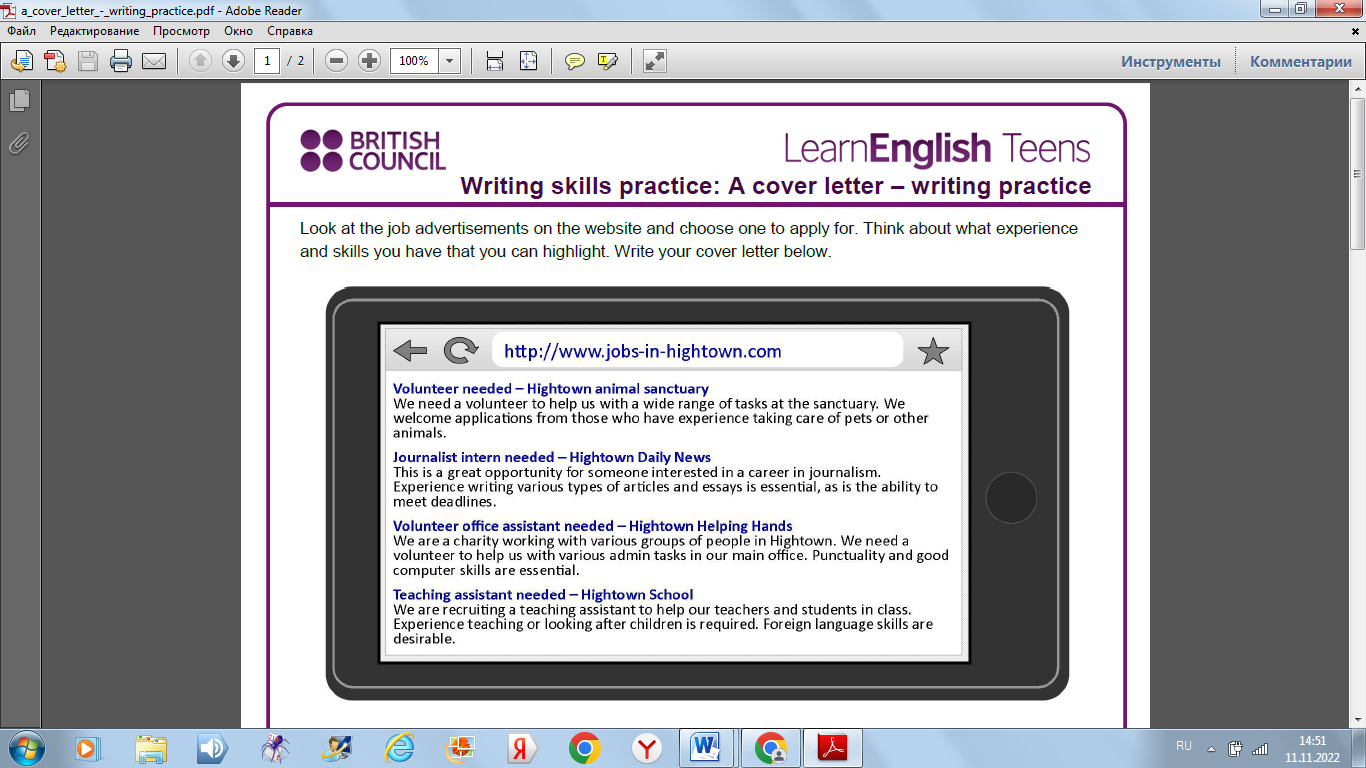 (B1 150-200 слов, A2 120-150 слов, A1 80-120 слов)Блок 3. Задание 4. Прочитайте текст профессиональной направленности и переведите его на русский язык (на выбор). Ответьте на вопросы, данные к тексту.(A1) 12) This is a workshop. It is not very large but it’s very light and cozy. There is a tool board, a bench and a table. The bench is below the tool board and the table is to the right of the bench. There is a hammer on the bench. There are spanners on the table. There is a box with nuts and nails too. They are of different size. There is a pair of pliers on the tool board. There is a cable on the floor between the table and the bench. The floor in the workshop is made of concrete. There are bricks under the table. Students have practical work in the workshop. It’s useful for their future profession. It’s necessary to follow safety rules in the workshop.1. What is there in the workshop?2. What is there in the box?3. Where is the box?4. What is there under the table?5. Why do students have practical work there? (A1) 13) Nowadays machine tools play an important role in the manufacture of almost all metal products. Machinists use them in making automobiles, radios, refrigerators, television sets and so on. Every mechanical workshop is equipped with machine tools. They are the main source for the manufacture of component parts of all machines and mechanical devices. There are about 500 kinds of machine tools. Some perform a single operation, such as drilling. Others, called machining centers, carry out several kinds of tasks.1. Why are machine tools very important nowadays?2. Where are they used?3. How many kinds of machine tools are there?4. What operations do they perform?5. Why are machining centers called so?(A2) 14) Since the earliest days the preparation of metals for mechanical use was vital to the advance of civilization. Gold, silver and copper were the first to be used by a primitive man, as they were found free in nature. Today we know more than sixty-five metals available in large enough quantities, to be used in industry. Metals are mostly solids at ordinary temperatures and possess comparatively high melting points with the exception of mercury. They are for the most part good conductors of heat and electricity, and silver is the best in this respect. They can be drawn into fine wires and hammered into thin sheets. As to their chemical properties the first point to be mentioned is that they vary widely in degree of chemical activity: some are enormously active and others are inert. The Earth contains a large number of metals useful to man. Of all metals to be utilized in industry iron remains by far the most important. Modern industry needs considerable quantities of this metal either in the form of iron or steel.1. What is it technological process?2. How many metals are available in industry?(A2) 15) Tesla Motors is named after electrical engineer and physicist Nikola Tesla. The Tesla Mobile uses an AC motor descended directly from Tesla's original 1882 design, which he said came to him in a feverish hallucination due to exhaustion when he was working as an engineer and inventor in Austria-Hungary.The Tesla Roadster, the company's first vehicle, is the first production automobile to use lithium-ion battery cells and the first production EV with a range greater than 200 miles (320 km) per charge. The base model accelerates 0–60 mph (97 km/h) in 3.9 seconds and, according to Tesla Motor's environmental analysis, is twice as energy efficient as the Toyota Prius. As of January 2011, Tesla had delivered more than 1,500 Roadsters in at least 30 countries. Tesla has said that it will produce a total serial production run of 2,400 Roadsters. Tesla began producing right-hand-drive Roadsters in early 2010 for the UK and Ireland markets, then expanded sales to right-hand-drive markets of Australia, Japan, Hong Kong and Singapore.Tesla is currently developing the Model S, an all-electric family sedan. Tesla unveiled the car March 26, 2009 with an anticipated base price of US$57,400. The Model S will have three battery pack options for a range of up to 300 miles (480 km) per charge. 1)	Who was Nicola Tesla?2)	What kind of battery cells was used on the first automobile?(B1) 16) The variety and combinations of machine tools today are unlimited. Some of them are very small and can be mounted on a work-bench but others are so large that we have to construct special buildings to house them.There are some basic operations at any workshop. They are turning, drilling, threading, etc. The main machine tool of such a workshop is the multipurpose lathe. What is a lathe? It is a power-driven machine with special tools which can cut or form metal parts. The metal that cuts another metal must be very hard and so tools should be made of very hard steel alloys. The tool itself is very small in comparison with the mechanism that is to direct it.Technological progress improves accuracy of machine tools. Today's equipment can produce parts with very high accuracy. One can find a number of machine tools that can measure and inspect their production themselves — machine tools that are to handle the parts mechanically and automatically. Such machines can hold the parts which are to be measured and are able to indicate precise measurements themselves. A great many of such "clever" machines can be found today in our industry.Since machine tools become faster and more complex, automatic measurements and inspection ought to be of greater importance. Automation is one of the main factors of engineering progress.Flexible production lines form the basis for automated workshops. The main principle of such a flexible line is the fact that it can be switched over from one product to another, which has a similar structure but a different outline, almost instantaneously. It is equally efficient in conditions of both mass and small-batch production and will serve to increase the productivity.1. What operations can be done in workshop?2. What is a machine tool?3. Why were they called so?(B1) 17) The scientific and technological progress will continue in engineering along two main headlines. Firstly, it is automation, including the creation of "unmanned" industries. Secondly, raising the reliability and extending the service life of machines. This certainly requires new technology. The machine modules which have only begun to be made on a large scale are well suited for "unmanned" industries. Intense work is being carried out on new robots. What we need is not merely manipulators which can take up a work piece and pass it on, but robots which can identify objects, their position in space, etc. We also need machines that would trace the entire process of machining. Some have been designed and are manufactured. Over the past few years this country has created new automated coal-digging complexes and machine systems, installations for the continuous casting of steel, machines for spindles spinning and shuttle less weaving, machine-tools for electrophysical and electrochemical treatment of metals, unique welding equipment, automatic rotor transfer lines and machine-tool modules for flexible industries. New technologies and equipment have been designed for most branches of engineering. In the shortest time possible we are to start producing new generations of machines and equipment, which would allow us to increase productivity several times and to find a way for the application of advanced technologies. Large reserves in extending service life for machines can be found in the process of designing. At present, advanced methods have been evolved for designing machines proceeding from a number of criteria. Automatic design systems allow for an optimizing of the solutions in design and technology when new machines are still in the blueprint stage. A promising reserve in increasing the life of parts is strengthening treatment. In recent years new highly efficient methods have been found. First and foremost of them is the vacuum plasma method for coating components with hard alloy compounds, such as nitrides and carbides of titanium, tungsten and boron. Methods have been designed for reinforcing machine parts most vulnerable to wear and tear, such as in grain harvesters, to make them last several times longer. Thus, it is not merely numbers engineers and scientists are after, rather it is a matter of major characteristics. In other words, this is a matter of quality, and not of the mere number of new machines, apparatuses and materials.1)	What is the purpose of machine tools?2)	What are the automatic design systems?3)	Which new efficient methods have been found?Блок 4. Задание 5 Вставьте  в предложения пропущенные слова18 . In 1980 Harley-Davidson 1)_________ the FLT with its 2) _________ dampening, rubber isolated 3)___________ and unique trailing front 4) __________. The FLT also presented an 5)__________ and five speed 6) ___________ that were hard bolted together.A) fork                                         B) transmission                                   C) vibrationD) drivetrain                             E) debuted                                        F) engineЗадание 6. Соотнесите английские и русские термины. Обратите внимание, что один из терминов не имеет своего эквивалента19) hydraulic valve lifter	                    B) миль в час20) cover	                                       C) максимальная скорость21) light weight motorcycle	           D) электростартер22) engine	                                       E) гидравлический толкатель клапана23) dirt track racing	                    F) крышка блока цилиндров24) head	                                       G) лёгкий мотоцикл25) electric starter	                             H) двигатель26) speed record	                             I) гонки по бездорожью27) mph	                                       J) головка блока цилиндров28) side-valve engine	                    K) коленчатый вал29) horsepower	                             L) тихоходный двигатель30) displacement	                             M) модификация31) single-cylinder motorcycle	     N) двигатель с боковым расположением клапанов32) overhead valve engine	         O) ехать на мотоцикле33) vehicle	                                      P) лошадиная сила34) version	                                      Q) коробка передач35) to ride a bike                              R) рабочий объём двигателя36) low-speed engine	                   S) одноцилиндровый мотоцикл37) crankshaft	                            T) верхнеклапанный двигатель	                                               U) транспортное средствоЗадание 7. Запишите следующие числительные при помощи цифр38) Seventy four, two hundred thousand, nineteen fifty-two, one fourth, three point oh eight.Задание 8. Закончите предложения, употребив правильную форму слова39) 1. In 1952 the side-valve K model … … with an integrated engine and transmission.A)  were introduced                      B) was introduced     C) are introduced                  40. The American K model motorcycle … than British Motorcycles.A) was small                            B) was smaller                 C)  was the smallest                             41. The first Harley-Davidson motorcycle … in 1903.  A) will be made                            B)  are made              C) was made                         42. In 1965 George Roeder … the speed record for Class A and Class C runs.A)  shattered                                 B) shatters                C) shatter43. The Electra – Glide … the Duo – Glide. A)  replaced                                   B) replace                 C) replacing  Задание 9. Установите соответствие между подчёркнутыми глаголами и их видовременными формами 44. In 1903 William S. Harley and Arthur Davidson made available to the public the first production Harley-Davidson motorcycle.	      A) Infinitive 45. Ten years later the first 74 cubic inch V-twin engine was introduced on the JD and FD models.	                                                               B) Past Simple, Passive Voice46. It signaled the company’s willingness to enter the competitive arena with Japanese racing bikes.	                                                         C) Present Perfect, Passive Voice47. The Meridian factory has been demolished.        D) Past Simple, Active VoiceЗадание 10. Выберите правильный вариант48. What’s the Russian for “side-valve engine”?A) двигатель 	                      C) верхнеклапанный двигатель  B) верхний двигатель 	             D) двигатель с боковым расположением клапанов49. What’s the English for “пятиступенчатая коробка передач”?A) five-speed twin	                      C) five-speed boxB) five-speed transmission   	   D) five-speed50. What’s the Russian for “cooling system”?A) система смазки	            C) тормозная системаB) система охлаждения           D) система управления51. В ед.ч. можно использовать словоA) pincers	                               C) scissorsB) pliers	                               D) chisels52. Вы не должны здесь курить.A) must	C) must not  B) may	D) can53. Исключи лишнее словоA) nail	           C) nutB) truck	           D) bolt54. What’s the Russian for “final drive”?A) последняя поездка	            C) главная передача  B) финальный привод             D) главная гонка55. Я умею водить машину.A) must	C) shouldB) may	D) can56. What’s the English for “пятый”?A) fifty	C) five   B) fifteen	D) fifth57. “Knucklehead” motorcycle … an American bike.A) is	                          C) are   B) am	                         D) were58. The first Harley-Davidson motorcycle … introduced to the public in 1903.A) was	           C) will be   B) were	           D) is 59. I need more petrol.A) How many?	           C) How some?   B) How any?	           D) How much?Блок 5Задание 12. 60.Подготовьте монологическое высказывание на одну из предложенных тем:- “My family”- “My working day”- “My college”- “My future profession”- “Russia”(B1 15-20 фраз, A2 12-15 фраз, A1 8-12 фраз )Key60. Примерные высказывания.My FamilyI am Zhilin Andrey. Andrey is my name and Zhilin is my surname. I am seventeen years old. I want to tell you a few words about my family. My family is not large. I have got mother, father and grandmother. There are four of us in the family.First of all I’d like to tell some words about my parents. My mother is a teacher of biology. She works in a school. She likes her profession. She is a good-looking woman with brown hair. She is 44 but she looks much younger.My father is programmer. He is forty-six. My father often sings and when we are at home and have some free time I play guitar and we sing together. He is also handy with many things. When he was small he liked to take everything to pieces. My grandmother told me a story that once my father tried to repair their kitchen clock but without success. They had to give it to a repairman. But it happened a long time ago. Now he can fix almost everything.My parents have been married for 18 years. They have much in common, but they have different views on music, books, and films. For example my father likes horror films and my mother likes soap operas. My father is fond of tennis. My mother doesn't go in for sports.My parents are hardworking people. My mother keeps house and takes care of my father and me. She is very good at cooking. My grandmother is a pensioner. She lives with us and helps to run the house. She is fond of knitting.I want to become a student. I'd like to learn foreign languages. I always try to be in a good mood.We have got a lot of relatives.My working day	Let me introduce myself. My name is Maria. I’m a first-year student of Novocherkassk College of Industrial Technologies and Management. My parents live in Krasnodar and I study in Novocherkassk, so I need some housing. There are two opportunities for me: I can live in dormitory, or rent a flat.	I decided to rent a room. Now, let me describe my usual working day. My classes begin at 8:30. So on week-days I get up at 7:15. I turn on the radio and do my morning exercises. I take a cool shower, brush my teeth. After that I have breakfast. I leave the house around eight and walk to the nearest bus stop. Sometimes when the weather is fine I walk to the College. 	Our classes begin at 8.30 in the morning and they end at 6:00 p.m. We have lectures in different subjects. As a rule we have three or four classes a day. Sometimes it is very hard to wait till they end.  Usually I don’t miss my classes because I want to pass my exams successfully. At one o’clock we have a big break. It lasts for half an hour. My friends and I prefer go to the canteen. 	Occasionally I have to stay at the College till 6 or even 7 o’clock in the evening because I go to the library to get ready for my practical classes or to write a report. As a rule I have no free time on week-days. So by the end of the week I get very tired.	When I come home in the evening, I have supper together and share the news. After supper we wash dishes, drink coffee or tea and watch TV. At about eleven at night I go to bed.Our college	There are many colleges in Novocherkassk and the college of Industrial Technologies and Management is one of them. 	Our college is housed in five buildings. The College of Industrial Technologies and Management faces Alexandrovskaya Street. The history of our college goes back to 1946, when it was founded in Taganrog, later on it was moved to Novocherkassk in 1955. About one thousand and five hundred students study at college. 	There are five departments in it: service department, technology department, mechanization department, transport department and economic department. 	Our graduates work in all parts of our country.	A period of study at college lasts four years. Daily practical classes last 6 – 8 hours.  Every academic year consists of two terms. Each term the students take credit tests and examinations. If student passes them, he is granted a monthly scholarship.
	There is a balance of lectures, seminars, labs and practice classes. We study the following subjects such as: Mathematics, Chemistry, Foreign languages, Theoretical mechanics and special subjects, etc.	There is a rich library in our college. The students take an active part in social, sport and cultural life of our college. After the defense of state examinations students become highly skilled specialists.Mechanic	An auto mechanic is a mechanic who specializes in automobile maintenance, repair, and sometimes modification. In repairing cars their main role is to diagnose the problem accurately and quickly. Their job may involve the repair of a specific part or the replacement of one or more parts as assemblies. Preventive maintenance is also a part of a mechanic's job. One misunderstood aspect of such maintenance is scheduled replacement of various parts, which occurs before failure to avoid far more expensive damage.  	Because vehicles today possess complex computer and electronic systems, mechanics need to have a broad base of knowledge. Most automobile dealerships now provide sophisticated diagnostic computers to each technician without whom they would be unable to diagnose or repair a vehicle. 	There are several other trade qualifications for working on motor vehicles, including panel beater, spray painter, body builder and motorcycle mechanic. 	Auto body repair involves less work with oily and greasy parts of vehicles, but involves exposure to particulate dust from sanding bodywork and toxic chemical fumes from paint and related products. Salespeople and dealers often also need to acquire an in-depth knowledge of cars and some mechanics are successful in these roles because of their knowledge. 	Pit crews are a specialized form of work undertaken by some mechanics for motor racing. This work requires high skill level, and it is highly paid.Russia.	The Russian Federation or Russia is the largest country in the world. Its vast territory lies in the eastern part of Europe and the northern part of Asia. The country is washed by three oceans (the Arctic, the Atlantic and the Pacific) and twelve seas. Russia borders on many countries. The land of Russia varies very much from forests to deserts, from high mountains to deep valleys. Mountain ranges are found along the southern borders, such as the Caucasus and the Altai, and in the eastern parts. Mount Elbrus is Russia's and Europe's highest point at 5,633 m. There are a lot of great rivers and deep lakes in the country. Notable rivers of Russia in Europe are the Volga, Don. The largest lakes are Baikal, Ladoga and Onega. Baikal is the deepest fresh-water lake in the world and its water is the purest on Earth. The climate of Russia is varied, from arctic and subarctic in the north, continental in the center, to subtropical in the south.	The Russian Federation is extremely rich in natural and mineral resources. It has deposits of oil, gas, iron, gold, non-ferrous metals and many other minerals.	The current population of Russia is about 143 million people. The capital of the Russian Federation is Moscow, with a population of about 11 million people.	Russia is a parliamentary republic. Head of State in the country is President, directly elected for a four-year term who has considerable executive power and is head of the executive branch of the government. The government consists of three branches: legislative (the Federal Assembly, consisting of the Federation Council and the State Duma), executive (the government or the Cabinet of Ministers) and judicial (the system of courts, including the Constitutional Court, the Supreme Court and other courts). The national flag of Russia is a white-blue-and-red banner. The national language of the Russian Federation is Russian. The Orthodox Church is the dominant religion in Russia.	Russian culture abounds in names which are famous all over the world. Actually, there is no field in science or arts where Russia failed to contribute to the world's intellectual and artistic treasure-houses.Критерии оценивания блока 1 и 4 (заданий 1-10 и 18-59)Каждый правильный ответ приравнивается к одному баллу. Баллы суммируются и вычисляется процентное соотношение количества правильных ответов. Далее процентное соотношение переводится в балл количественной оценки.Таблица перевода количества правильных ответов в баллыКритерии оценивания блока 2 (задание 11)Данный пункт предусматривает критерии оценки различных типов письменной речи, реализуемых в курсе (заполнение формы-резюме, письма официально-делового и личного характера (например, письмо другу), постеры, статьи, отзывы, эссе). Оценивание производится по нескольким параметрам, в соответствии со шкалой CEFR для данного уровня. Общая оценка рассчитывается как среднее арифметическое по каждому критерию. ПримерКритерии оценивания блока 3 (задания 12-17)Критерии оценивания блока 5 (задание 60)Оценивание производится по нескольким параметрам, в соответствии со шкалой CEFR для данного уровня. Общая оценка рассчитывается как среднее арифметическое по каждому критерию. Пример:Общий балл и итоговая оценка:Максимальное количество баллов за каждый блок -10; Максимальная сумма баллов -5050-43 б- оценка 542-34 б- оценка 433-25 б- оценка 3 24 б и менее -    2      «УТВЕРЖДАЮ»                Зам. директора по УР                 _______ Е.А. Аносова                  «15»  июня 2023 г.Наименование документаВерсия № ___Рабочая программаВведено с «__» ________20__г.РП ___-№ ЦК-годРекомендован к применению в учебном процессе методическим советом НКПТиУ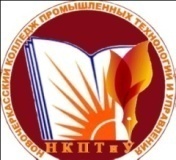 Министерство общего и профессионального образования Ростовской областиГосударственное бюджетное  профессиональное образовательное учреждение Ростовской области «Новочеркасский колледж промышленных технологий и управления»Стандарт организацииСМК СТО НКПТиУ РП       ин     22-22      Рабочая программа учебной дисциплины «Иностранный язык (английский)»пОБЩАЯ ХАРАКТЕРИСТИКА РАБОЧЕЙ ПРОГРАММЫ ОБЩЕОБРАЗОВАТЕЛЬНОЙ ДИСЦИПЛИНЫ3СТРУКТУРА И СОДЕРЖАНИЕ ОБЩЕОБРАЗОВАТЕЛЬНОЙ ДИСЦИПЛИНЫУСЛОВИЯ РЕАЛИЗАЦИИ ОБЩЕОБРАЗОВАТЕЛЬНОЙ ДИСЦИПЛИНЫ22           30КОНТРОЛЬ И ОЦЕНКА РЕЗУЛЬТАТОВ ОСВОЕНИЯ ОБЩЕОБРАЗОВАТЕЛЬНОЙ ДИСЦИПЛИНЫ32Код и наименование формируемых компетенцийПланируемые результаты освоения дисциплиныПланируемые результаты освоения дисциплиныКод и наименование формируемых компетенцийОбщиеДисциплинарныеОК 01 Выбирать способы решения задач профессиональной деятельности применительно 
к различным контекстам- воспринимать задачу и/или проблему в профессиональном и/или социальном контексте;- анализировать задачу и/или проблему и выделять её составные части; - планировать этапы решения задачи; составлять план действия;- эффективно искать информацию, необходимую для решения задачи и/или проблемы;- определять необходимые ресурсы;- владеть актуальными методами работы в профессиональной и смежных сферах;- реализовывать составленный план;- оценивать результат и последствия своих действий (самостоятельно или с помощью наставника;- осознанно использовать необходимые речевые средства для решения коммуникативных задач- знать социокультурный портрет и наследие родной страны и страны изучаемого языка;- грамотно излагать свои мысли на государственном и иностранном языках;- отстаивать свою гражданскую позицию;- проявлять толерантность к другим народам и иной культуре;- владеть нормами межкультурного и межличностного общения;-осознавать личностный смысл обучения и саморазвития;- самостоятельно определять цели собственной траектории развития; - самостоятельно определять способы достижения заявленных целей;- устанавливать причинно-следственные связи;- оценивать и обосновывать свои действия (текущие и планируемые;- освоение и использование межпредметных понятий и универсальных учебных действий- овладение навыками учебно-исследовательской, проектной и социальной деятельности- сформированность умения использовать иностранный язык как средство для получения информации из иноязычных источников в образовательных и самообразовательных целях; - достижение уровня владения иностранным языком, превышающего пороговый, достаточного для делового общения в рамках выбранного профиля; - владение знаниями о социокультурной специфике страны/стран изучаемого языка и умение строить свое речевое и неречевое поведение адекватно этой специфике; умение выделять общее и различное в культуре родной страны и страны/стран изучаемого языка;-достижение порогового уровня владения иностранным языком, позволяющего выпускникам общаться в устной и письменной формах как с носителями изучаемого иностранного языка, так и с представителями других стран, использующими данный язык как средство общения;- сформированность умения перевода с иностранного языка на русский при работе с несложными текстами в русле выбранного профиля;- владение иностранным языком как одним из средств формирования учебно-исследовательских умений, расширения своих знаний в других предметных областях- овладение основными видами речевой деятельности в рамках тематического содержания речи;- создание устных связных монологических высказываний (описание/характеристика), повествование/сообщение) с изложением своего мнения и краткой аргументацией объемом 14-15 фраз в рамках отобранного тематического содержания речи; - ведение разных видов диалога (в том числе комбинированный) объемом до 9 реплик;-выполненной проектной работы;- передача основного содержания прочитанного текста с выражением своего отношения; - восприятие на слух и понимание звучащих до 2,5 минут аутентичных текстов, содержащих отдельные незнакомые слова и неизученные языковые явления, не препятствующие решению коммуникативной задачи, с разной глубиной проникновения в их содержание: с пониманием основного содержания текстов, с пониманием нужной/интересующей/ запрашиваемой информации - чтение про себя и понимание несложных аутентичных текстов разного вида, жанра и стиля объемом 600-800 слов, содержащих отдельные неизученные языковые явления, с различной глубиной проникновения в их содержание: с пониманием основного содержания, с пониманием нужной/ интересующей/ запрашиваемой информации, с полным пониманием содержания; - чтение не сплошных текстов (таблицы, диаграммы, графики) и понимать представленную в них информацию - создание письменных высказываний объемом до 180 слов с опорой на план, картинку, таблицу, графики, диаграммы, прочитанный/прослушанный текст; - заполнение таблицы, кратко фиксируя содержание прочитанного/прослушанного текста или дополняя информацию в таблице; - написание электронного сообщения личного характера объемом до 140 слов, соблюдая принятый речевой этикет;- произношение слов с правильным ударением и фразы с соблюдением их ритмико-интонационных особенностей, в том числе применять правила отсутствия фразового ударения на служебных словах; - знание правил чтения и осмысленное чтение вслух аутентичных текстов объемом до 150 слов, построенных в основном на изученном языковом материале, с соблюдением правил чтения и интонации; - знание и владение орфографическими навыками в отношении изученного лексического материала; - знание и владение пунктуационными навыками (использование запятой при перечислении, обращении и при выделении вводных слов; апостроф; точку, вопросительный и восклицательный знаки; без точки после заголовка); - знание правил оформления электронного сообщения личного характера; - знание и понимание основного значения изученных лексических единиц (слова, словосочетания, речевые клише), основных способов словообразования (аффиксация, словосложение, конверсия) и особенностей структуры простых и сложных предложений и различных коммуникативных типов предложений; - выявление признаков изученных грамматических и лексических явлений по заданным основаниям; - знание и владение навыками употребления в устной и письменной речи не менее 1500 лексических единиц (слов, словосочетаний, речевых клише), включая 1350 лексических единиц, освоенных на уровне основного общего образования; навыками употребления родственных слов, образованных с помощью аффиксации, словосложения, конверсии; - знание и владение навыками распознавания и употребления в устной и письменной речи изученных морфологических форм и синтаксических конструкций изучаемого иностранного языка в рамках тематического содержания речи в соответствии с решаемой коммуникативной задачей;- знание и понимание речевых различий в ситуациях официального и неофициального общения в рамках тематического содержания речи и использовать лексико-грамматические средства с учетом этих различий; - знание и соблюдение норм вежливости в межкультурном общении; - знание и владение компенсаторными умениями, позволяющими в случае сбоя коммуникации, а также в условиях дефицита языковых средств использовать различные приемы переработки информации: при говорении - переспрос; при говорении и письме -описание/ перифраз/ толкование; при чтении и аудировании – языковую и контекстуальную догадку; - знание и использование несколько вариантов решения коммуникативной задачи в продуктивных видах речевой деятельности (говорении и письменной речи); - знание и владение умениями прогнозировать трудности, которые могут возникнуть при решении коммуникативной задачи в рецептивных и продуктивных видах речевой деятельности; - участие в учебно-исследовательской, проектной деятельности предметного и межпредметного характера с использованием материалов на изучаемом иностранном языке и применением ИКТ; - знание и соблюдение правил информационной безопасности в ситуациях повседневной жизни и при работе в сети Интернет; - знание и умение использовать приобретенные умения и навыки в процессе онлайн обучения иностранному языку; - знание и умение использовать иноязычные словари и справочники, в том числе информационно-справочные системы в электронной формеОК 02 Использовать современные средства поиска, анализа и интерпретации информации, и информационные технологии для выполнения задач профессиональной деятельности- определять задачи для поиска информации; - определять необходимые источники информации;- планировать процесс поиска; структурировать получаемую информацию; - выделять наиболее значимое в перечне информации; оценивать практическую значимость результатов поиска;- оформлять результаты поиска, применять средства информационных технологий для решения профессиональных задач;- использовать современное программное обеспечение;- использовать различные цифровые средства для решения профессиональных задач;- осознанно использовать необходимые речевые средства для решения коммуникативных задач;- сформированность умения использовать иностранный язык как средство для получения информации из иноязычных источников в образовательных и самообразовательных целях; - достижение уровня владения иностранным языком, превышающего пороговый, достаточного для делового общения в рамках выбранного профиля; - владение знаниями о социокультурной специфике страны/стран изучаемого языка и умение строить свое речевое и неречевое поведение адекватно этой специфике; умение выделять общее и различное в культуре родной страны и страны/стран изучаемого языка;-достижение порогового уровня владения иностранным языком, позволяющего выпускникам общаться в устной и письменной формах как с носителями изучаемого иностранного языка, так и с представителями других стран, использующими данный язык как средство общения;- сформированность умения перевода с иностранного языка на русский при работе с несложными текстами в русле выбранного профиля;- владение иностранным языком как одним из средств формирования учебно-исследовательских умений, расширения своих знаний в других предметных областях- овладение основными видами речевой деятельности в рамках тематического содержания речи;- создание устных связных монологических высказываний (описание/характеристика), повествование/сообщение) с изложением своего мнения и краткой аргументацией объемом 14-15 фраз в рамках отобранного тематического содержания речи; - ведение разных видов диалога (в том числе комбинированный) объемом до 9 реплик;выполненной проектной работы;- передача основного содержания прочитанного текста с выражением своего отношения; - восприятие на слух и понимание звучащих до 2,5 минут аутентичных текстов, содержащих отдельные незнакомые слова и неизученные языковые явления, не препятствующие решению коммуникативной задачи, с разной глубиной проникновения в их содержание: с пониманием основного содержания текстов, с пониманием нужной/интересующей/ запрашиваемой информации - чтение про себя и понимание несложных аутентичных текстов разного вида, жанра и стиля объемом 600-800 слов, содержащих отдельные неизученные языковые явления, с различной глубиной проникновения в их содержание: с пониманием основного содержания, с пониманием нужной/ интересующей/ запрашиваемой информации, с полным пониманием содержания; - чтение несплошных текстов (таблицы, диаграммы, графики) и понимать представленную в них информацию - создание письменных высказываний объемом до 180 слов с опорой на план, картинку, таблицу, графики, диаграммы, прочитанный/прослушанный текст; - заполнение таблицы, кратко фиксируя содержание прочитанного/прослушанного текста или дополняя информацию в таблице; - написание электронного сообщения личного характера объемом до 140 слов, соблюдая принятый речевой этикет;- произношение слов с правильным ударением и фразы с соблюдением их ритмико-интонационных особенностей, в том числе применять правила отсутствия фразового ударения на служебных словах; - знание правил чтения и осмысленное чтение вслух аутентичных текстов объемом до 150 слов, построенных в основном на изученном языковом материале, с соблюдением правил чтения и интонации; - знание и владение орфографическими навыками в отношении изученного лексического материала; - знание правил оформления электронного сообщения личного характера; - знание и понимание основного значения изученных лексических единиц (слова, словосочетания, речевые клише), основных способов словообразования (аффиксация, словосложение, конверсия) и особенностей структуры простых и сложных предложений и различных коммуникативных типов предложений; - выявление признаков изученных грамматических и лексических явлений по заданным основаниям; - знание и владение навыками употребления в устной и письменной речи не менее 1500 лексических единиц (слов, словосочетаний, речевых клише), включая 1350 лексических единиц, освоенных на уровне основного общего образования; навыками употребления родственных слов, образованных с помощью аффиксации, словосложения, конверсии; - знание и владение навыками распознавания и употребления в устной и письменной речи изученных морфологических форм и синтаксических конструкций изучаемого иностранного языка в рамках тематического содержания речи в соответствии с решаемой коммуникативной задачей;- знание и понимание речевых различий в ситуациях официального и неофициального общения в рамках тематического содержания речи и использовать лексико-грамматические средства с учетом этих различий; - знание и соблюдение норм вежливости в межкультурном общении; - знание и владение компенсаторными умениями, позволяющими в случае сбоя коммуникации, а также в условиях дефицита языковых средств использовать различные приемы переработки информации: при говорении - переспрос; при говорении и письме -описание/ перифраз/ толкование; при чтении и аудировании – языковую и контекстуальную догадку; - знание и использование несколько вариантов решения коммуникативной задачи в продуктивных видах речевой деятельности (говорении и письменной речи); - знание и владение умениями прогнозировать трудности, которые могут возникнуть при решении коммуникативной задачи в рецептивных и продуктивных видах речевой деятельности; - участие в учебно-исследовательской, проектной деятельности предметного и межпредметного характера с использованием материалов на изучаемом иностранном языке и применением ИКТ; - знание и соблюдение правил информационной безопасности в ситуациях повседневной жизни и при работе в сети Интернет; - знание и умение использовать приобретенные умения и навыки в процессе онлайн обучения иностранному языку; - знание и умение использовать иноязычные словари и справочники, в том числе информационно-справочные системы в электронной формеОК 04 Эффективно взаимодействовать и работать в коллективе и команде- участвовать в диалогах на знакомые общие и профессиональные темы; - строить простые высказывания о себе, своей профессиональной деятельности;- осознанно использовать необходимые речевые средства для решения коммуникативных задач при взаимодействии в коллективе и команде в ходе профессиональной деятельности.- Освоение и использование межпредметных понятий и универсальных учебных действий- готовность к самостоятельному планированию и осуществлению учебной деятельности, организации учебного сотрудничества с педагогическими работниками и сверстниками, к участию в построении индивидуальной образовательной траектории- овладение навыками учебно-исследовательской, проектной и социальной деятельности;- грамотно излагать свои мысли на государственном и иностранном языках;- отстаивать свою гражданскую позицию;- проявлять толерантность к другим народам и иной культуре;- владеть нормами межкультурного и межличностного общения;- сформированность умения использовать иностранный язык как средство для получения информации из иноязычных источников в образовательных и самообразовательных целях; - достижение уровня владения иностранным языком, превышающего пороговый, достаточного для делового общения в рамках выбранного профиля; - владение знаниями о социокультурной специфике страны/стран изучаемого языка и умение строить свое речевое и неречевое поведение адекватно этой специфике; умение выделять общее и различное в культуре родной страны и страны/стран изучаемого языка;-достижение порогового уровня владения иностранным языком, позволяющего выпускникам общаться в устной и письменной формах как с носителями изучаемого иностранного языка, так и с представителями других стран, использующими данный язык как средство общения;- сформированность умения перевода с иностранного языка на русский при работе с несложными текстами в русле выбранного профиля;- владение иностранным языком как одним из средств формирования учебно-исследовательских умений, расширения своих знаний в других предметных областях- овладение основными видами речевой деятельности в рамках тематического содержания речи;- создание устных связных монологических высказываний (описание/характеристика), повествование/сообщение) с изложением своего мнения и краткой аргументацией объемом 14-15 фраз в рамках отобранного тематического содержания речи; - ведение разных видов диалога (в том числе комбинированный) объемом до 9 реплик;- передача основного содержания прочитанного текста с выражением своего отношения; - восприятие на слух и понимание звучащих до 2,5 минут аутентичных текстов, содержащих отдельные незнакомые слова и неизученные языковые явления, не препятствующие решению коммуникативной задачи, с разной глубиной проникновения в их содержание: с пониманием основного содержания текстов, с пониманием нужной/интересующей/ запрашиваемой информации - чтение про себя и понимание несложных аутентичных текстов разного вида, жанра и стиля объемом 600-800 слов, содержащих отдельные неизученные языковые явления, с различной глубиной проникновения в их содержание: с пониманием основного содержания, с пониманием нужной/ интересующей/ запрашиваемой информации, с полным пониманием содержания; - чтение несплошных текстов (таблицы, диаграммы, графики) и понимать представленную в них информацию - создание письменных высказываний объемом до 180 слов с опорой на план, картинку, таблицу, графики, диаграммы, прочитанный/прослушанный текст; - заполнение таблицы, кратко фиксируя содержание прочитанного/прослушанного текста или дополняя информацию в таблице; - написание электронного сообщения личного характера объемом до 140 слов, соблюдая принятый речевой этикет;- произношение слов с правильным ударением и фразы с соблюдением их ритмико-интонационных особенностей, в том числе применять правила отсутствия фразового ударения на служебных словах; - знание правил чтения и осмысленное чтение вслух аутентичных текстов объемом до 150 слов, построенных в основном на изученном языковом материале, с соблюдением правил чтения и интонации; - знание и владение орфографическими навыками в отношении изученного лексического материала; - знание правил оформления электронного сообщения личного характера; - знание и понимание основного значения изученных лексических единиц (слова, словосочетания, речевые клише), основных способов словообразования (аффиксация, словосложение, конверсия) и особенностей структуры простых и сложных предложений и различных коммуникативных типов предложений; - выявление признаков изученных грамматических и лексических явлений по заданным основаниям; - знание и владение навыками употребления в устной и письменной речи не менее 1500 лексических единиц (слов, словосочетаний, речевых клише), включая 1350 лексических единиц, освоенных на уровне основного общего образования; навыками употребления родственных слов, образованных с помощью аффиксации, словосложения, конверсии; - знание и владение навыками распознавания и употребления в устной и письменной речи изученных морфологических форм и синтаксических конструкций изучаемого иностранного языка в рамках тематического содержания речи в соответствии с решаемой коммуникативной задачей;- знание и понимание речевых различий в ситуациях официального и неофициального общения в рамках тематического содержания речи и использовать лексико-грамматические средства с учетом этих различий; - знание и соблюдение норм вежливости в межкультурном общении; - знание и владение компенсаторными умениями, позволяющими в случае сбоя коммуникации, а также в условиях дефицита языковых средств использовать различные приемы переработки информации: при говорении - переспрос; при говорении и письме -описание/ перифраз/ толкование; при чтении и аудировании – языковую и контекстуальную догадку; - знание и использование несколько вариантов решения коммуникативной задачи в продуктивных видах речевой деятельности (говорении и письменной речи); - знание и владение умениями прогнозировать трудности, которые могут возникнуть при решении коммуникативной задачи в рецептивных и продуктивных видах речевой деятельности; - участие в учебно-исследовательской, проектной деятельности предметного и межпредметного характера с использованием материалов на изучаемом иностранном языке и применением ИКТ; - знание и соблюдение правил информационной безопасности в ситуациях повседневной жизни и при работе в сети Интернет; - знание и умение использовать приобретенные умения и навыки в процессе онлайн обучения иностранному языку; - знание и умение использовать иноязычные словари и справочники, в том числе информационно-справочные системы в электронной формеОК 09 Пользоваться профессиональной документацией на государственном и иностранном языках- понимать смысл четко произнесенных высказываний на известные темы (профессиональные и бытовые), понимать тексты на базовые профессиональные темы; - участвовать в диалогах на знакомые общие и профессиональные темы; - строить простые высказывания о себе, о своей профессиональной деятельности; - кратко обосновывать и объяснять свои действия (текущие и планируемые); - писать простые связные сообщения на знакомые или интересующие профессиональные темы;- осознанно использовать необходимые речевые средства для решения коммуникативных задач; - знать социокультурный портрет и наследие родной страны и страны изучаемого языка;- грамотно излагать свои мысли на государственном и иностранном языках;- отстаивать свою гражданскую позицию;- проявлятьтолерантность к другим народам и иной культуре;- владеть нормами межкультурного и межличностного общения;- сформированность умения использовать иностранный язык как средство для получения информации из иноязычных источников в образовательных и самообразовательных целях; - достижение уровня владения иностранным языком, превышающего пороговый, достаточного для делового общения в рамках выбранного профиля; - владение знаниями о социокультурной специфике страны/стран изучаемого языка и умение строить свое речевое и неречевое поведение адекватно этой специфике; умение выделять общее и различное в культуре родной страны и страны/стран изучаемого языка;-достижение порогового уровня владения иностранным языком, позволяющего выпускникам общаться в устной и письменной формах как с носителями изучаемого иностранного языка, так и с представителями других стран, использующими данный язык как средство общения;- сформированность умения перевода с иностранного языка на русский при работе с несложными текстами в русле выбранного профиля;- владение иностранным языком как одним из средств формирования учебно-исследовательских умений, расширения своих знаний в других предметных областях- овладение основными видами речевой деятельности в рамках тематического содержания речи;- создание устных связных монологических высказываний (описание/характеристика), повествование/сообщение) с изложением своего мнения и краткой аргументацией объемом 14-15 фраз в рамках отобранного тематического содержания речи; - ведение разных видов диалога (в том числе комбинированный) объемом до 9 реплик;выполненной проектной работы;- передача основного содержания прочитанного текста с выражением своего отношения; - восприятие на слух и понимание звучащих до 2,5 минут аутентичных текстов, содержащих отдельные незнакомые слова и неизученные языковые явления, не препятствующие решению коммуникативной задачи, с разной глубиной проникновения в их содержание: с пониманием основного содержания текстов, с пониманием нужной/интересующей/ запрашиваемой информации - чтение про себя и понимание несложных аутентичных текстов разного вида, жанра и стиля объемом 600-800 слов, содержащих отдельные неизученные языковые явления, с различной глубиной проникновения в их содержание: с пониманием основного содержания, с пониманием нужной/ интересующей/ запрашиваемой информации, с полным пониманием содержания; - чтение несплошных текстов (таблицы, диаграммы, графики) и понимать представленную в них информацию - создание письменных высказываний объемом до 180 слов с опорой на план, картинку, таблицу, графики, диаграммы, прочитанный/прослушанный текст; - заполнение таблицы, кратко фиксируя содержание прочитанного/прослушанного текста или дополняя информацию в таблице; - написание электронного сообщения личного характера объемом до 140 слов, соблюдая принятый речевой этикет;- произношение слов с правильным ударением и фразы с соблюдением их ритмико-интонационных особенностей, в том числе применять правила отсутствия фразового ударения на служебных словах; - знание правил чтения и осмысленное чтение вслух аутентичных текстов объемом до 150 слов, построенных в основном на изученном языковом материале, с соблюдением правил чтения и интонации; - знание и владение орфографическими навыками в отношении изученного лексического материала; - знание правил оформления электронного сообщения личного характера; - знание и понимание основного значения изученных лексических единиц (слова, словосочетания, речевые клише), основных способов словообразования (аффиксация, словосложение, конверсия) и особенностей структуры простых и сложных предложений и различных коммуникативных типов предложений; - выявление признаков изученных грамматических и лексических явлений по заданным основаниям; - знание и владение навыками употребления в устной и письменной речи не менее 1500 лексических единиц (слов, словосочетаний, речевых клише), включая 1350 лексических единиц, освоенных на уровне основного общего образования; навыками употребления родственных слов, образованных с помощью аффиксации, словосложения, конверсии; - знание и владение навыками распознавания и употребления в устной и письменной речи изученных морфологических форм и синтаксических конструкций изучаемого иностранного языка в рамках тематического содержания речи в соответствии с решаемой коммуникативной задачей;- знание и понимание речевых различий в ситуациях официального и неофициального общения в рамках тематического содержания речи и использовать лексико-грамматические средства с учетом этих различий; - знание и соблюдение норм вежливости в межкультурном общении; - знание и владение компенсаторными умениями, позволяющими в случае сбоя коммуникации, а также в условиях дефицита языковых средств использовать различные приемы переработки информации: при говорении - переспрос; при говорении и письме -описание/ перифраз/ толкование; при чтении и аудировании – языковую и контекстуальную догадку; - знание и использование несколько вариантов решения коммуникативной задачи в продуктивных видах речевой деятельности (говорении и письменной речи); - знание и владение умениями прогнозировать трудности, которые могут возникнуть при решении коммуникативной задачи в рецептивных и продуктивных видах речевой деятельности; - участие в учебно-исследовательской, проектной деятельности предметного и межпредметного характера с использованием материалов на изучаемом иностранном языке и применением ИКТ; - знание и соблюдение правил информационной безопасности в ситуациях повседневной жизни и при работе в сети Интернет; - знание и умение использовать приобретенные умения и навыки в процессе онлайн обучения иностранному языку; - знание и умение использовать иноязычные словари и справочники, в том числе информационно-справочные системы в электронной формеПК1.1.Осуществлять диагностику систем, узлов и механизмов автомобильных двигателей.ПК1.2.Осуществлять техническое обслуживание автомобильных двигателей согласно технологической документацииПК 4.1.Выявлять дефекты автомобильных кузовов.- воспринимать задачу и/или проблему в профессиональном контексте;- анализировать задачу и/или проблему и выделять её составные части; - эффективно искать информацию, необходимую для решения задачи и/или проблемы;- определять необходимые ресурсы;- владеть актуальными методами работы в профессиональной и смежных сферах;- осознанно использовать необходимые речевые средства для решения коммуникативных задач;- грамотно излагать свои мысли на государственном и иностранном языках;-осознавать личностный смысл обучения и саморазвития;- самостоятельно определять цели собственной траектории развития; - устанавливать причинно-следственные связи;- оценивать и обосновывать свои действия (текущие и планируемые;- освоение и использование межпредметных понятий и универсальных учебных действий;- овладение навыками учебно-исследовательской, проектной и социальной деятельности;- определять задачи для поиска информации; - определять необходимые источники информации;оценивать практическую значимость результатов поиска;- оформлять результаты поиска, применять средства информационных технологий для решения профессиональных задач;- использовать современное программное обеспечение;- использовать различные цифровые средства для решения профессиональных задач;- участвовать в диалогах на знакомые общие и профессиональные темы; - строить простые высказывания о себе, своей профессиональной деятельности;- осознанно использовать необходимые речевые средства для решения коммуникативных задач при взаимодействии в коллективе и команде в ходе профессиональной деятельности;- понимать смысл четко произнесенных высказываний на известные темы (профессиональные и бытовые), понимать тексты на базовые профессиональные темы;- писать простые связные сообщения на знакомые или интересующие профессиональные темы;- сформированность умения использовать иностранный язык как средство для получения информации из иноязычных источников в образовательных и самообразовательных целях; - достижение уровня владения иностранным языком, превышающего пороговый, достаточного для делового общения в рамках выбранного профиля; - владение знаниями о социокультурной специфике страны/стран изучаемого языка и умение строить свое речевое и неречевое поведение адекватно этой специфике; умение выделять общее и различное в культуре родной страны и страны/стран изучаемого языка;-достижение порогового уровня владения иностранным языком, позволяющего выпускникам общаться в устной и письменной формах как с носителями изучаемого иностранного языка, так и с представителями других стран, использующими данный язык как средство общения;- сформированность умения перевода с иностранного языка на русский при работе с несложными текстами в русле выбранного профиля;- владение иностранным языком как одним из средств формирования учебно-исследовательских умений, расширения своих знаний в других предметных областях- овладение основными видами речевой деятельности в рамках тематического содержания речи;- создание устных связных монологических высказываний (описание/характеристика), повествование/сообщение) с изложением своего мнения и краткой аргументацией объемом 14-15 фраз в рамках отобранного тематического содержания речи; - ведение разных видов диалога (в том числе комбинированный) объемом до 9 реплик;- передача основного содержания прочитанного текста с выражением своего отношения; - восприятие на слух и понимание звучащих до 2,5 минут аутентичных текстов, содержащих отдельные незнакомые слова и неизученные языковые явления, не препятствующие решению коммуникативной задачи, с разной глубиной проникновения в их содержание: с пониманием основного содержания текстов, с пониманием нужной/интересующей/ запрашиваемой информации - чтение про себя и понимание несложных аутентичных текстов разного вида, жанра и стиля объемом 600-800 слов, содержащих отдельные неизученные языковые явления, с различной глубиной проникновения в их содержание: с пониманием основного содержания, с пониманием нужной/ интересующей/ запрашиваемой информации, с полным пониманием содержания; - чтение несплошных текстов (таблицы, диаграммы, графики) и понимать представленную в них информацию - создание письменных высказываний объемом до 180 слов с опорой на план, картинку, таблицу, графики, диаграммы, прочитанный/прослушанный текст; - заполнение таблицы, кратко фиксируя содержание прочитанного/прослушанного текста или дополняя информацию в таблице; - написание электронного сообщения личного характера объемом до 140 слов, соблюдая принятый речевой этикет;- произношение слов с правильным ударением и фразы с соблюдением их ритмико-интонационных особенностей, в том числе применять правила отсутствия фразового ударения на служебных словах; - знание правил чтения и осмысленное чтение вслух аутентичных текстов объемом до 150 слов, построенных в основном на изученном языковом материале, с соблюдением правил чтения и интонации; - знание и владение орфографическими навыками в отношении изученного лексического материала; - знание правил оформления электронного сообщения личного характера; - знание и понимание основного значения изученных лексических единиц (слова, словосочетания, речевые клише), основных способов словообразования (аффиксация, словосложение, конверсия) и особенностей структуры простых и сложных предложений и различных коммуникативных типов предложений; - выявление признаков изученных грамматических и лексических явлений по заданным основаниям; - знание и владение навыками употребления в устной и письменной речи не менее 1500 лексических единиц (слов, словосочетаний, речевых клише), включая 1350 лексических единиц, освоенных на уровне основного общего образования; навыками употребления родственных слов, образованных с помощью аффиксации, словосложения, конверсии; - знание и владение навыками распознавания и употребления в устной и письменной речи изученных морфологических форм и синтаксических конструкций изучаемого иностранного языка в рамках тематического содержания речи в соответствии с решаемой коммуникативной задачей;- знание и понимание речевых различий в ситуациях официального и неофициального общения в рамках тематического содержания речи и использовать лексико-грамматические средства с учетом этих различий; - знание и соблюдение норм вежливости в межкультурном общении; - знание и владение компенсаторными умениями, позволяющими в случае сбоя коммуникации, а также в условиях дефицита языковых средств использовать различные приемы переработки информации: при говорении - переспрос; при говорении и письме -описание/ перифраз/ толкование; при чтении и аудировании – языковую и контекстуальную догадку; - знание и использование несколько вариантов решения коммуникативной задачи в продуктивных видах речевой деятельности (говорении и письменной речи); - знание и владение умениями прогнозировать трудности, которые могут возникнуть при решении коммуникативной задачи в рецептивных и продуктивных видах речевой деятельности; - участие в учебно-исследовательской, проектной деятельности предметного и межпредметного характера с использованием материалов на изучаемом иностранном языке и применением ИКТ; - знание и соблюдение правил информационной безопасности в ситуациях повседневной жизни и при работе в сети Интернет; - знание и умение использовать приобретенные умения и навыки в процессе онлайн обучения иностранному языку; - знание и умение использовать иноязычные словари и справочники, в том числе информационно-справочные системы в электронной формеВид учебной работыОбъем в часахОбъем образовательной программы дисциплины108в т.ч.Основное содержание72в т. ч.:в т. ч.:теоретическое обучение-практические занятия72лабораторные занятия-Профессионально-ориентированное содержание (содержание прикладного модуля)34в т. ч.:теоретическое обучение-практические занятия34Индивидуальный проект (да/нет)нетПромежуточная аттестация (дифференцированный зачет)2Наименование разделов и темСодержание учебного материала, лабораторные и практические работы, самостоятельная работа обучающихся, курсовая работ (проект) (если предусмотрены)Содержание учебного материала, лабораторные и практические работы, самостоятельная работа обучающихся, курсовая работ (проект) (если предусмотрены)Объем часовФормируемые общие компетенции и профессиональные компетенции 12234Основное содержаниеОсновное содержаниеОсновное содержаниеОсновное содержаниеОсновное содержаниеРаздел 1.Раздел 1.Иностранный язык для общих целей70ОК.01, ОК.02, ОК.04Входное тестированиеВходное тестированиеДиагностика входного уровня владения иностранным языком обучающегося- Лексико-грамматический тест- Устное собеседование 2Тема № 1.1Повседневная жизнь семьи. Внешность и характер членов семьи. Тема № 1.1Повседневная жизнь семьи. Внешность и характер членов семьи. Содержание учебного материала10ОК.01, ОК.02, ОК.04Тема № 1.1Повседневная жизнь семьи. Внешность и характер членов семьи. Тема № 1.1Повседневная жизнь семьи. Внешность и характер членов семьи. Лексика:города;национальности;профессии;числительные;члены семьи (mother-in-law/nephew/stepmother, etc.);внешность человека (high: shot, medium high, tall/nose: hooked, crooked, etc.);личные качества человека (confident, shy, successful, etc.)названия профессий (teacher, cook, businessman, auto mechanic etc)Грамматика:глаголы to be, to have, to do (их значения как смысловых глаголов и функции как вспомогательных).простое настоящее время (образование и функции в страдательном залоге; чтение и правописание окончаний, слова-маркеры времени);степени сравнения прилагательных и их правописание; местоимения личные, притяжательные, указательные, возвратные;модальные глаголы и их эквиваленты.Фонетика:Правила чтения. Звуки. Транскрипция.ОК.01, ОК.02, ОК.04Тема № 1.1Повседневная жизнь семьи. Внешность и характер членов семьи. Тема № 1.1Повседневная жизнь семьи. Внешность и характер членов семьи. Практические занятия8ОК.01, ОК.02, ОК.04Тема № 1.1Повседневная жизнь семьи. Внешность и характер членов семьи. Тема № 1.1Повседневная жизнь семьи. Внешность и характер членов семьи. 1.Приветствие, прощание. Представление себя и других людей в официальной и неофициальной обстановке. 2. Отношение поколений в семье.3. Описание внешности человека. 4. Описание характера личности.2222ОК.01, ОК.02, ОК.04Тема № 1.1Повседневная жизнь семьи. Внешность и характер членов семьи. Тема № 1.1Повседневная жизнь семьи. Внешность и характер членов семьи. Контрольная работа2Тема № 1.2Молодёжь в современном обществе. Досуг молодёжи: увлечения и интересы Тема № 1.2Молодёжь в современном обществе. Досуг молодёжи: увлечения и интересы Содержание учебного материала6ОК.01, ОК.02, ОК.04Тема № 1.2Молодёжь в современном обществе. Досуг молодёжи: увлечения и интересы Тема № 1.2Молодёжь в современном обществе. Досуг молодёжи: увлечения и интересы Лексика:рутина (go to college, have breakfast, take a shower, etc.);наречия (always, never, rarely, sometimes, etc.)Грамматика:предлоги времени;простое настоящее время и простое продолжительное время (их образование и функции в действительном залоге)глагол с инфинитивом;сослагательное наклонениеlove/like/enjoy + Infinitive/-ing, типы вопросов, способы выражения будущего времени.ОК.01, ОК.02, ОК.04Тема № 1.2Молодёжь в современном обществе. Досуг молодёжи: увлечения и интересы Тема № 1.2Молодёжь в современном обществе. Досуг молодёжи: увлечения и интересы Практические занятия4ОК.01, ОК.02, ОК.04Тема № 1.2Молодёжь в современном обществе. Досуг молодёжи: увлечения и интересы Тема № 1.2Молодёжь в современном обществе. Досуг молодёжи: увлечения и интересы 1. Рабочий день. 2. Досуг. Хобби. Активный и пассивный отдых. 22ОК.01, ОК.02, ОК.04Тема № 1.2Молодёжь в современном обществе. Досуг молодёжи: увлечения и интересы Тема № 1.2Молодёжь в современном обществе. Досуг молодёжи: увлечения и интересы Контрольная работа 2Тема № 1.3Условия проживания в городской и сельской местности Тема № 1.3Условия проживания в городской и сельской местности Содержание учебного материала10ОК.01, ОК.02,ОК.04Тема № 1.3Условия проживания в городской и сельской местности Тема № 1.3Условия проживания в городской и сельской местности Лексика:здания (attached house, apartment, etc.);комнаты (living-room, kitchen, etc.);обстановка (armchair, sofa, carpet, etc.);техника и оборудование (flat-screen TV, camera, computer, tools, equipment, etc.);условия жизни (comfortable, close, nice, etc.);места в городе (city centre, church, square, auto repair shop, etc.);Грамматика: оборот there is/are;неопределённые местоимения some/any/one и их производные.предлоги направления (forward, past, opposite, etc.);модальные глаголы в этикетных формулах (Can/may I help you?, Should you have any questions ___, Should you need any further information ___ и др.);специальные вопросы;вопросительные предложения – формулы вежливости (Could you ___, please? Would you like ___? Shall I___?);наречия, обозначающие направление. ОК.01, ОК.02,ОК.04Тема № 1.3Условия проживания в городской и сельской местности Тема № 1.3Условия проживания в городской и сельской местности Практические занятия8ОК.01, ОК.02,ОК.04Тема № 1.3Условия проживания в городской и сельской местности Тема № 1.3Условия проживания в городской и сельской местности 1.Особенности проживания в городе. Инфраструктура. Как спросить и указать дорогу.2. Описание здания. Интерьер. 3.Описание колледжа (здание, обстановка, условия жизни, техника, оборудование). Описание автомастерской.422ОК.01, ОК.02,ОК.04Тема № 1.3Условия проживания в городской и сельской местности Тема № 1.3Условия проживания в городской и сельской местности Контрольная работа2Тема № 1.4Покупки: одежда, обувь и продукты питания, автозапчасти. Тема № 1.4Покупки: одежда, обувь и продукты питания, автозапчасти. Содержание учебного материала8ОК.01, ОК.02, ОК.04Тема № 1.4Покупки: одежда, обувь и продукты питания, автозапчасти. Тема № 1.4Покупки: одежда, обувь и продукты питания, автозапчасти. Лексика:виды магазинов и отделы в магазине (shopping mall, department store, dairy produce, etc.);товары (juice, soap, milk, bread, butter, sandwich, a bottle of milk, etc.);одежда (trousers, a sweater, a blouse, a tie, a skirt, etc)авто товары (oil, filters, plugs, tires, etc)Грамматика:существительные исчисляемые и неисчисляемые;употребление слов many, much, a lot of, little, few, a few с существительными;артикли: определенный, неопределенный, нулевой; чтение артиклей;арифметические действия и вычисления.ОК.01, ОК.02, ОК.04Тема № 1.4Покупки: одежда, обувь и продукты питания, автозапчасти. Тема № 1.4Покупки: одежда, обувь и продукты питания, автозапчасти. Практические занятия6ОК.01, ОК.02, ОК.04Тема № 1.4Покупки: одежда, обувь и продукты питания, автозапчасти. Тема № 1.4Покупки: одежда, обувь и продукты питания, автозапчасти. 1. Виды магазинов. Ассортимент товаров. 2. Совершение покупок в продуктовом магазине, в магазине одежды/обуви3. Совершение покупок в автомагазине.222ОК.01, ОК.02, ОК.04Тема № 1.4Покупки: одежда, обувь и продукты питания, автозапчасти. Тема № 1.4Покупки: одежда, обувь и продукты питания, автозапчасти. Контрольная работа2Тема № 1.5Здоровый образ жизни и забота о здоровье: сбалансированное питание.Спорт. Посещение врача. Тема № 1.5Здоровый образ жизни и забота о здоровье: сбалансированное питание.Спорт. Посещение врача. Содержание учебного материала10ОК.01, ОК.02, ОК.04Тема № 1.5Здоровый образ жизни и забота о здоровье: сбалансированное питание.Спорт. Посещение врача. Тема № 1.5Здоровый образ жизни и забота о здоровье: сбалансированное питание.Спорт. Посещение врача. Лексика:части тела (neck, back, arm, shoulder, etc);правильное питание (diet, protein, etc.);названия видов спорта (football, yoga, rowing, etc.);симптомы и болезни (running nose, catch a cold, etc.);еда (egg, pizza, meat, etc);способы приготовления пищи (boil, mix, cut, roast, etc);дроби и меры весов (1/12: one-twelfth)Грамматика:образование множественного числа с помощью внешней и внутренней флексии;множественное число существительных, заимствованных из греческого и латинского языков; существительные, имеющие одну форму для единственного и множественного числа;чтение и правописание окончаний.простое прошедшее время (образование и функции в действительном залоге. Чтение и правописание окончаний в настоящем и прошедшем времени)правильные и неправильные глаголы;used to + Infinitive structure.ОК.01, ОК.02, ОК.04Тема № 1.5Здоровый образ жизни и забота о здоровье: сбалансированное питание.Спорт. Посещение врача. Тема № 1.5Здоровый образ жизни и забота о здоровье: сбалансированное питание.Спорт. Посещение врача. Практические занятия8ОК.01, ОК.02, ОК.04Тема № 1.5Здоровый образ жизни и забота о здоровье: сбалансированное питание.Спорт. Посещение врача. Тема № 1.5Здоровый образ жизни и забота о здоровье: сбалансированное питание.Спорт. Посещение врача. 1 Физическая культура и спорт. 2. Еда полезная и вредная.3. Заболевания и их лечение.4. Здоровый образ жизни2222ОК.01, ОК.02, ОК.04Тема № 1.5Здоровый образ жизни и забота о здоровье: сбалансированное питание.Спорт. Посещение врача. Тема № 1.5Здоровый образ жизни и забота о здоровье: сбалансированное питание.Спорт. Посещение врача. Контрольная работа 2Тема № 1.6Туризм. Виды отдыха. Тема № 1.6Туризм. Виды отдыха. Содержание учебного материала8ОК.01, ОК.02, ОК.04Тема № 1.6Туризм. Виды отдыха. Тема № 1.6Туризм. Виды отдыха. Лексика:виды путешествий (travelling by plane, by train, etc.);виды транспорта (bus, car, plane, etc.)Грамматика:инфинитив, его формы;неопределенные местоимения;образование степеней сравнения наречий;наречия места.ОК.01, ОК.02, ОК.04Тема № 1.6Туризм. Виды отдыха. Тема № 1.6Туризм. Виды отдыха. Практические занятия6ОК.01, ОК.02, ОК.04Тема № 1.6Туризм. Виды отдыха. Тема № 1.6Туризм. Виды отдыха. 1. Почему и как люди путешествуют 2. Путешествие на поезде 3. Путешествие на самолете222ОК.01, ОК.02, ОК.04Тема № 1.6Туризм. Виды отдыха. Тема № 1.6Туризм. Виды отдыха. Контрольная работа2Тема № 1.7Страна/страны изучаемого языка. Тема № 1.7Страна/страны изучаемого языка. Содержание учебного материала8ОК.01, ОК.02, ОК.04Тема № 1.7Страна/страны изучаемого языка. Тема № 1.7Страна/страны изучаемого языка. Лексика:государственное устройство (government, president, Chamber of parliament, etc.);погода и климат (wet, mild, variable, etc.).экономика (gross domestic product, machinery, income, etc.);достопримечательности (sights, Tower Bridge, Big Ben, Tower, etc)количественные и порядковые числительные;обозначение годов, дат, времени, периодов; Грамматика:артикли с географическими названиями;прошедшее совершенное действие (образование и функции в действительном залоге; слова — маркеры времени).сравнительные обороты than, as…as, not so … as;прошедшее продолжительное действие (образование и функции в действительном залоге; слова — маркеры времени).ОК.01, ОК.02, ОК.04Тема № 1.7Страна/страны изучаемого языка. Тема № 1.7Страна/страны изучаемого языка. Практические занятия8ОК.01, ОК.02, ОК.04Тема № 1.7Страна/страны изучаемого языка. Тема № 1.7Страна/страны изучаемого языка. 1. Великобритания (географическое положение, климат, население; национальные символы; политическое и экономическое устройство, традиции).2. Великобритания (крупные города, достопримечательности).3. США (географическое положение, климат, население; национальные символы; политическое и экономическое устройство, традиции).4. США (крупные города, достопримечательности).2222ОК.01, ОК.02, ОК.04Тема № 1.7Страна/страны изучаемого языка. Тема № 1.7Страна/страны изучаемого языка. Контрольная работа-Тема № 1.8Россия. Тема № 1.8Россия. Содержание учебного материала10ОК.01, ОК.02, ОК.04Тема № 1.8Россия. Тема № 1.8Россия. Лексика:государственное устройство (government, president, judicial, commander-in-chief, etc.);погода и климат (wet, mild, variable, continental, etc.).экономика (gross domestic product, machinery, income, heavy industry, light industry, oil and gas resources, etc.);достопримечательности (the Kremlin, the Red Square, Saint Petersburg, etc)Грамматика:артикли с географическими названиями;прошедшее совершенное действие (образование и функции в действительном залоге; слова — маркеры времени).сравнительные обороты than, as…as, not so … as;ОК.01, ОК.02, ОК.04Тема № 1.8Россия. Тема № 1.8Россия. Практические занятия8ОК.01, ОК.02, ОК.04Тема № 1.8Россия. Тема № 1.8Россия. 1.Географическое положение, климат, население. 2. Национальные символы. Политическое и экономическое устройство. 3. Москва – столица России. Достопримечательности Москвы4.Традиции народов России. 2222ОК.01, ОК.02, ОК.04Тема № 1.8Россия. Тема № 1.8Россия. Контрольная работа 2Прикладной модульПрикладной модульПрикладной модульПрикладной модульПрикладной модульРаздел 2.Раздел 2.Иностранный язык для специальных целей34ОК 01, ОК 02,ОК 04, ОК 09ПК1.1, ПК 1.2, ПК 4.1Тема 2.1 Современный мир профессий. Проблемы выбора профессии. Роль иностранного языка в вашей профессииТема 2.1 Современный мир профессий. Проблемы выбора профессии. Роль иностранного языка в вашей профессииСодержание учебного материала10ОК 01, ОК 02,ОК 04, ОК 09ПК1.1Тема 2.1 Современный мир профессий. Проблемы выбора профессии. Роль иностранного языка в вашей профессииТема 2.1 Современный мир профессий. Проблемы выбора профессии. Роль иностранного языка в вашей профессииЛексика:профессионально ориентированная лексика;лексика делового общения.Грамматика: герундий, инфинитив.грамматические структуры, типичные для научно-популярных текстов.ОК 01, ОК 02,ОК 04, ОК 09ПК1.1Тема 2.1 Современный мир профессий. Проблемы выбора профессии. Роль иностранного языка в вашей профессииТема 2.1 Современный мир профессий. Проблемы выбора профессии. Роль иностранного языка в вашей профессииПрактические занятия8ОК 01, ОК 02,ОК 04, ОК 09ПК1.1Тема 2.1 Современный мир профессий. Проблемы выбора профессии. Роль иностранного языка в вашей профессииТема 2.1 Современный мир профессий. Проблемы выбора профессии. Роль иностранного языка в вашей профессии1. Особенности подготовки по специальности автомеханик. Интегрированное занятие с МДК 01.01, с возможностью проведения бинарного2.Специфика работы по специальности автомеханик.Интегрированное занятие с МДК 01.01, с возможностью проведения бинарного3. Основные принципы деятельности по специальности автомеханик. Интегрированное занятие с МДК 01.01, с возможностью проведения бинарного 4.Основные понятия вашей профессииИнтегрированное занятие с МДК 01.01, с возможностью проведения бинарного2222ОК 01, ОК 02,ОК 04, ОК 09ПК1.1Тема 2.1 Современный мир профессий. Проблемы выбора профессии. Роль иностранного языка в вашей профессииТема 2.1 Современный мир профессий. Проблемы выбора профессии. Роль иностранного языка в вашей профессииКонтрольная работа 2Тема 2.2 Промышленные технологии Тема 2.2 Промышленные технологии Содержание учебного материала6ОК 01, ОК 02,ОК 04, ОК 09ПК1.1Тема 2.2 Промышленные технологии Тема 2.2 Промышленные технологии Лексика:- машины и механизмы (machinery, enginery, equipment etc.)- промышленное оборудование (industrial equipment, machine tools, bench etc.)Грамматика: - грамматические структуры, типичные для научно-популярных текстов.ОК 01, ОК 02,ОК 04, ОК 09ПК1.1Тема 2.2 Промышленные технологии Тема 2.2 Промышленные технологии Практические занятия4ОК 01, ОК 02,ОК 04, ОК 09ПК1.1Тема 2.2 Промышленные технологии Тема 2.2 Промышленные технологии 1. Машины и механизмы. Промышленное оборудование.2. Работа на производстве автомобилей. Интегрированное занятие с МДК 01.01, с возможностью проведения бинарного22ОК 01, ОК 02,ОК 04, ОК 09ПК1.1Тема 2.2 Промышленные технологии Тема 2.2 Промышленные технологии Контрольная работа 2Тема 2.3 Устройство автомобилей. Тема 2.3 Устройство автомобилей. Содержание учебного материала8ОК 01, ОК 02,ОК 04, ОК 09ПК 1.1, ПК 1.2, ПК 4.1Тема 2.3 Устройство автомобилей. Тема 2.3 Устройство автомобилей. Лексика:- виды кузовов автомобиля(sedan, SUV, coupe, hatchback, sports car etc.)- названия основных частей и систем автомобиля (body: bonnet, boot, headlight, indicator; engine; chases: wheals, axels )Грамматика: - страдательный залог, - грамматические структуры предложений, типичные для научно-популярного стиля.ОК 01, ОК 02,ОК 04, ОК 09ПК 1.1, ПК 1.2, ПК 4.1Тема 2.3 Устройство автомобилей. Тема 2.3 Устройство автомобилей. Практические занятия6ОК 01, ОК 02,ОК 04, ОК 09ПК 1.1, ПК 1.2, ПК 4.1Тема 2.3 Устройство автомобилей. Тема 2.3 Устройство автомобилей. 1. Типы кузова автомобиля. Интегрированное занятие с МДК 01.01, с возможностью проведения бинарного2. Внешнее устройство автомобиля. Интегрированное занятие с МДК 01.01, с возможностью проведения бинарного3. Внутреннее устройство автомобиля. Интегрированное занятие с МДК 01.01, с возможностью проведения бинарного222ОК 01, ОК 02,ОК 04, ОК 09ПК 1.1, ПК 1.2, ПК 4.1Тема 2.3 Устройство автомобилей. Тема 2.3 Устройство автомобилей. Контрольная работа 2Тема 2.4Технологические процессы технического обслуживания и ремонта автомобилейТема 2.4Технологические процессы технического обслуживания и ремонта автомобилейСодержание учебного материала8ОК 01, ОК 02,ОК 04, ОК 09ПК 1.1, ПК 1.2, ПК 4.1Тема 2.4Технологические процессы технического обслуживания и ремонта автомобилейТема 2.4Технологические процессы технического обслуживания и ремонта автомобилейЛексика:- профессионально ориентированная лексика;Грамматика: - грамматические конструкции типичные для научно-популярного стиля.ОК 01, ОК 02,ОК 04, ОК 09ПК 1.1, ПК 1.2, ПК 4.1Тема 2.4Технологические процессы технического обслуживания и ремонта автомобилейТема 2.4Технологические процессы технического обслуживания и ремонта автомобилейПрактические занятия6ОК 01, ОК 02,ОК 04, ОК 09ПК 1.1, ПК 1.2, ПК 4.1Тема 2.4Технологические процессы технического обслуживания и ремонта автомобилейТема 2.4Технологические процессы технического обслуживания и ремонта автомобилей1. Диагностика неполадок автомобилей. Интегрированное занятие с МДК 01.01, с возможностью проведения бинарного2. Техническое обслуживание и ремонт автомобилей. Интегрированное занятие с МДК 01.01, с возможностью проведения бинарного22ОК 01, ОК 02,ОК 04, ОК 09ПК 1.1, ПК 1.2, ПК 4.1Тема 2.4Технологические процессы технического обслуживания и ремонта автомобилейТема 2.4Технологические процессы технического обслуживания и ремонта автомобилейКонтрольная работа 2Промежуточная аттестация (дифференцированный зачет)Промежуточная аттестация (дифференцированный зачет)Промежуточная аттестация (дифференцированный зачет)2Всего:Всего:Всего:108Код и наименование формируемых компетенцийРаздел/ТемаТип оценочных мероприятийОК 01 Выбирать способы решения задач профессиональной деятельности применительно 
к различным контекстамОК 02 Использовать современные средства поиска, анализа и интерпретации информации, и информационные технологии для выполнения задач профессиональной деятельностиОК 04 Эффективно взаимодействовать и работать в коллективе и командеР 1 Тема 1.1, 1.2, 1.3, 1.4, 1.5, 1.6, 1.7,1.8Заполнение формы-резюме,ПисьмаПрезентация, Постер, Ролевые игрыЗаметки ТестыУстный опрос. ОК 01 Выбирать способы решения задач профессиональной деятельности применительно 
к различным контекстамОК 02 Использовать современные средства поиска, анализа и интерпретации информации, и информационные технологии для выполнения задач профессиональной деятельностиОК 04 Эффективно взаимодействовать и работать в коллективе и командеОК 09 Пользоваться профессиональной документацией на государственном и иностранном языкахР 2 Тема 2.1, 2.2, 2.3, 2.4 Тесты Перевод проф. текстаПроектРолевые игрыКруглый стол-дебаты “Доклад с презентацией Видеозапись выступленияQUIZ: Frequently asked questions (FAQs)  about VK/Telegram? Разработка плана продвижения колледжаПК1.1.Осуществлять диагностику систем, узлов и механизмов автомобильных двигателей.ПК1.2.Осуществлять техническое обслуживание автомобильных двигателей согласно технологической документацииПК 4.1.Выявлять дефекты автомобильных кузовов.Р 2 Тема 2.1, 2.2, 2.3, 2.4Виртуальная экскурсия на автомобильный заводСоставление интерактивной карты «Устройство автомобиля»Эссе «Конкурсы профессионального мастерства WorldSkills», Презентация (монолог с визуально основой) «Industrial Equipment»Ролевая игра-диалог между покупателем и менеджером в автосалоне.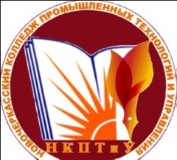 Министерство общего и профессионального образования Ростовской областиГосударственное бюджетное профессиональное образовательное учреждениеРостовской области«Новочеркасский колледж промышленных технологий и управления»Стандарт организацииНКПТиУТКУ Структура и план проведения урокапФИО преподавателяДеньгина Юлия АндреевнаСпециальность23.02.07 Техническое обслуживание и ремонт двигателей, систем и агрегатов автомобилейТема«Особенности подготовки по специальности автомеханик»Наименование учебной дисциплиныОУД. 03 Иностранный язык (английский), базовый уровеньЦель и задачи урокаДидактическая цель: создать условия для расширения лексической базы по теме «Особенности подготовки по специальности автомеханик»Задачи:Образовательные:Изучить лексические единицы по теме «Особенности подготовки по специальности автомеханик»;сформировать представления о должностных обязанностях автомеханика, о многообразии специальностей, используя тематические клише и выражения английского языка;Развивающая:развить навыки работы в коллективе, расширить представлений о будущей профессии;Воспитательная:способствовать развитию творческого мышления, гибкости, способности принимать решения.Планируемые образовательные результатыОбщие и дисциплинарные результаты в соответствии с рабочей программой дисциплины ОУД.03 Иностранный язык (английский), базовый уровень для специальности 23.02.07 Техническое обслуживание и ремонт двигателей, систем и агрегатов автомобилейМеждисциплинарные связиРусский язык и культура речи; Психология общения; МДК 01.01. Устройство автомобилейФормируемые компетенцииОК 01 Выбирать способы решения задач профессиональной деятельности применительно к различным контекстам;ОК 02 Использовать современные средства поиска, анализа и интерпретации информации, и информационные технологии для выполнения задач профессиональной деятельности;ОК 04 Эффективно взаимодействовать и работать в коллективе и команде;ОК 09 Пользоваться профессиональной документацией на государственном и иностранном языках;ПК1.1.Осуществлять диагностику систем, узлов и механизмов автомобильных двигателей.Тип учебного занятияПрактическое занятие (Интегрированное занятие с МДК 01.01)Формы и методы обученияФормы учебной деятельности: индивидуальная, групповая, парная.Методы обучения:объяснительно-иллюстративныйаудированиеэлементы проблемного обученияобучение в сотрудничествеэлементы развивающего обученияэлементы интерактивного обученияОсновные показатели оценки результата изучения материала1. выполнение лексических упражнений;2. диалогическая речь;3. работа с  профессионально-направленным текстом.Формы и методы контроля и оценки результатов изучения материалаФронтальный опрос, групповой опрос, самоконтрольОрганизация образовательного пространства учебного занятия:Материально-техническое обеспечение:мультимедийное оборудование; раздаточный материал (рабочая тетрадь, карточки с заданиями);учебникСтруктура занятия:Организационный этап занятия; Основной этап занятия;Заключительный этап занятияЗадания для самостоятельного выполненияЭтапы занятияДеятельностьпреподавателяДеятельностьстудентовПланируемые образовательные результатыТипы оценочных мероприятий1. Организационный этап занятия1. Организационный этап занятия1. Организационный этап занятия1. Организационный этап занятия1. Организационный этап занятияСоздание рабочей обстановки, целеполагание, актуализация мотивов учебной деятельности.Организует аналитическую деятельность студентов. Создает условия для совместного целеполагания и определения задач, мотивации на дальнейшую речевую деятельность.Совместное формулирование темы урока, определение целей и задач урока.Предлагает выполнить фонетическую зарядку.Настраиваются на работу. Выполняют фонетическую зарядку. Совместно с педагогом формулируют тему урока.ОК 01, 02, 04, 09ПК 1.1Устное выполнение фонетического упражнения. Делают вывод о цели занятия.Актуализация содержания, необходимого для выполнения практических работ.Организует повторение пройденного лексического материала по теме: «Традиции народов России».Студенты обобщают и закрепляют полученные знания и умения в процессе выполнения лексического упражнения ОК 01, 02, 04, 09Выполнение лексического упражнения в устной форме.2. Основной этап занятия2. Основной этап занятия2. Основной этап занятия2. Основной этап занятияОсмысление содержания заданий, последовательности выполнения действий при выполнении заданий или воспроизведение формируемых знаний и их применение в стандартных условиях.Предлагает ознакомиться с текстом “Automechanic Care: Job Description” и заполнить таблицу. Задание: прочитайте описание профессии Автомеханик и заполните таблицу. Заполнение таблицы направлено на поиск основной информации текста.Выполняют задания в группах. Читают, переводят текст. Заполняют таблицу, обсуждают качества, необходимые для профессии и обязанности автомеханика. Представляют свои результаты.ОК 01, 02, 04, 09ПК 1.1Короткое высказывание о профессии, необходимых для нее качеств характера и об обязанностях автомеханика. Перенос приобретенных знаний и их первичное применение в новых или измененных условиях с целью формирования умений.Предлагает студентам прослушать аудио-диалог «Собеседование при приеме на работу» и выполнить интерактивное задание по прослушанному материалу.https://www.liveworksheets.com/worksheets/en/English_as_a_Second_Language_(ESL)/Job_interview/Job_interview_eo1642334gxПрослушивают диалог и выполняют задание по прослушанному материалу. ОК 01, 02, 04, 09ПК 1.1Диалогическая речь3. Заключительный этап занятия3. Заключительный этап занятия3. Заключительный этап занятия3. Заключительный этап занятия3. Заключительный этап занятияПодведение итогов работы; фиксация достижения целей (оценка деятельности обучающихся); определение перспективы дальнейшей работы.Закрепляет осознание смысла выполненной работы.Подводит итоги занятия в  формате «вопрос-ответ». Выставляет оценки.Дают ответы на поставленные вопросы.ОК 01, 02, 04, 09ПК 1.1ОцениваниеРефлексияОрганизует рефлексивную дискуссию.Высказывают мнения, используя карточки.ОК 01, 02, 04, 09ПК 1.1Самооценка.4. Задания для самостоятельного выполнения Организует самостоятельную работу студентов со словарем, справочной литературой, поисковую работу в Интернете.Разъясняет домашнее задание.Самостоятельно работают со словарями и справочной литературой. Осуществляют поисковую работу в Интернете. Слушают педагога, фиксируют домашнее задание.ОК 01, 02, 04, 09ПК 1.1Задача по изученной теме.Министерство общего и профессионального образования Ростовской областиГосударственное бюджетное профессиональное образовательное учреждениеРостовской области«Новочеркасский колледж промышленных технологий и управления»Стандарт организацииНКПТиУТКУ Структура и план проведения урокапФИО преподавателяДеньгина Юлия АндреевнаСпециальность23.02.07 Техническое обслуживание и ремонт двигателей, систем и агрегатов автомобилейТема«Внутреннее устройство автомобиля»Наименование учебной дисциплиныОУД.03 ИНОСТРАННЫЙ ЯЗЫК (АНГЛИЙСКИЙ)Цель и задачи урокаДидактическая цель: создать условия для расширения лексической базы по теме «Внутреннее устройство автомобиля» за счет включения в нее новых элементов.Задачи:Образовательные:познакомить с понятием двигатели автомобиля, их устройством;сформировать представления о принципах работы дизельных и бензиновых двигателей;изучить сходства и различия дизельных и бензиновых двигателей;употреблять в речи предложения в страдательном залоге;Развивающая:развить навыки работы в коллективе, расширить представление об окружающей действительности;Воспитательная:способствовать развитию логического мышления, гибкости, способности принимать решения.Планируемые образовательные результатыЛичностные: готовность и способность к непрерывному образованию, включая самообразование, как в профессиональной области с использованием английского языка, так и в сфере английского языка;Метапредметные: развитие умения планировать свое речевое и неречевое поведение; развитие умения слушать собеседника и вести диалог.Предметные: совершенствование произносительных навыков; развитие навыков воспринимать на слух и выборочно понимать с опорой на языковую догадку, контекста краткие несложные аутентичные видеотексты, выделяя значимую/нужную/необходимую информацию; активизировать распознавание и употребление в речи основных значений изученных лексических единиц; совершенствовать умение начинать, вести/поддерживать и заканчивать диалог-расспрос в стандартных ситуациях общения, соблюдая нормы речевого этикета;Междисциплинарные связиМДК.01.01 Устройство автомобилейФормируемые компетенцииОК 01 Выбирать способы решения задач профессиональной деятельности применительно к различным контекстамОК 02 Использовать современные средства поиска, анализа и интерпретации информации, и информационные технологии для выполнения задач профессиональной деятельностиОК 04 Эффективно взаимодействовать и работать в коллективе и командеОК 09 Пользоваться профессиональной документацией на государственном и иностранном языкахПК1.1. Осуществлять диагностику систем, узлов и механизмов автомобильных двигателей.ПК1.2. Осуществлять техническое обслуживание автомобильных двигателей согласно технологической документацииТип учебного занятияПрактическое занятие (Интегрированное занятие с МДК 01.01)Формы и методы обученияФормы учебной деятельности: индивидуальная, групповая.Методы обучения:объяснительно-иллюстративныйэлементы проблемного обученияролевая играобучение в сотрудничествеэлементы развивающего обученияэлементы интерактивного обученияОсновные показатели оценки результата изучения материала1. Владение ЛЕ по теме устройство двигателя.2. Понятие принципа работы двигателя.3. Ведение диалога на тему: «Сходства и различия дизельных и бензиновых двигателей».4. Употребление в речи страдательного залогаФормы и методы контроля и оценки результатов изучения материалаФронтальный опрос, устное сообщение, диалогическая речь, тестирование.Организация образовательного пространства учебного занятия:Материально-техническое обеспечение:мультимедийное оборудование; раздаточный материал (рабочая тетрадь, карточки с заданиями);листы самооценивания;Структура занятия:Организационный момент; Основной этап;Заключительный этап занятия; Задания для самостоятельного выполненияЭтапы занятияДеятельностьпреподавателяДеятельностьстудентовПланируемые образовательные результатыТипы оценочных мероприятий1. Организационный этап занятия1. Организационный этап занятия1. Организационный этап занятия1. Организационный этап занятия1. Организационный этап занятияСоздание рабочей обстановки, актуализация мотивов учебной деятельности.Организует аналитическую деятельность студентов. Создает условия для совместного целеполагания и определения задач, мотивации на дальнейшую речевую деятельность.В группах студенты повторяют изученную лексику по теме в формате мозгового штурма,Синтезируют собственное суждение на основе образовательного контента. Делают вывод о целях и задачах занятия. Озвучивают из каких основных частей состоит автомобиль. Отвечают на вопросыОК 01, ОК 02,ОК 04, ОК 09 ПК 1.1, ПК 1.2Устное сообщениеАктуализация содержания, необходимого для выполнения и практических работ Организует повторение лексико-грамматического материала. Организует работу студентов по анализу примеров образования и употребления лексико-грамматического материала. Предлагает сделать вывод об использовании в речи.Предлагает сделать ряд упражнений.https://www.liveworksheets.com/worksheets/en/English_as_a_Second_Language_(ESL)/Passive_voice/Passive_fm1389789crРаботают в парах. Анализируют лексико- грамматический материал, используя справочники. Самостоятельно выводят правила употребления грамматической конструкции. Выполняют упражнения, закрепляя знания.Выполняют интерактивный тест на проверку первичного закрепления грамматической теме.ОК 01, ОК 02,ОК 04, ОК 09Выполнение упражнения и заданий. Самооценка.2. Основной этап занятия2. Основной этап занятия2. Основной этап занятия2. Основной этап занятияОсмысление содержания заданий практических работ, последовательности выполнения действий при выполнении заданий или воспроизведение формируемых знаний и их применение в стандартных условиях (по аналогии, действия в стандартных ситуациях, тренировочные упражнения)Организует учебно-познавательную деятельность обучающихся в группах. Предлагает прочитать повторить и записать новые слова;- составить предложения с этими словами;- просмотреть видео и ответить на вопросы.- Прочитать текст и выписать в две колонки отличия и  принципы работы бензинового и дизельного двигателейСлушают и повторяют за преподавателем новые словаСоставляют предложения с этими словами. Смотрят видео и отвечают на вопросы. Читают текст и выписывают в две колонки отличия и  принципы работы бензинового и дизельного двигателей.ОК 01, ОК 02,ОК 04, ОК 09ПК 1.1, ПК 1.2Короткое сообщение о различиях между бензиновыми и дизельными двигателямиПеренос приобретенных знаний и их первичное применение в новых или измененных условиях с целью формирования умений (творческие, проблемные задачи, ситуации) Включает обучающихся в ролевую игру «В автомастерской». Инструктирует по организации и выполнению задания.Задание: ролевая игра «В автомастерской».Работают в парах,  рассказывают о принципе работы бензинового и дизельного двигателей, используя информацию, полученную из просмотра видео и текста. ОК 01, ОК 02,ОК 04, ОК 09ПК 1.1, ПК 1.2Диалогическая речьОбобщение и систематизация результатов выполнения практических работ, упражнений, заданий Побуждает к самоанализу и самооценке. Наблюдает за самооценкой обучающихся. Констатирует результаты. Заполняют листы самооценивания. ОК 01, 02, 04, 09 ПК1.1, ПК1.2 Самооценка 3. Заключительный этап занятия3. Заключительный этап занятия3. Заключительный этап занятия3. Заключительный этап занятия3. Заключительный этап занятияПодведение итогов работы; фиксация достижения целей (оценка деятельности обучающихся); определение перспективы дальнейшей работы Организует рефлексивную дискуссию. Закрепляет осознание смысла выполненной работы. Выполняют оценочную деятельность на уровне профессионально-ценностного восприятия материала. ОК 01, 02, 04, 09 ПК1.1, ПК1.2Оценивание 4. Задания для самостоятельного выполненияОрганизует самостоятельную работу студентов со словарем, справочной литературой, поисковую работу в Интернете.Организует самостоятельную работу студентов со словарем, справочной литературой, поисковую работу в Интернете.ОК 01, 02, 04, 09 ПК1.1, ПК1.2Задача по изученной теме.Что оцениваем Фокус оценки Фокус оценки Критерий БаллТекст работы Содержание и соответствие теме (соответствие заявленной теме, исследовательский характер работы, самостоятельность исследования) Содержание и соответствие теме (соответствие заявленной теме, исследовательский характер работы, самостоятельность исследования) Текст работы соответствует заявленной теме; тема раскрыта полностью с привлечением интересных фактов по теме, приведены результаты самостоятельно проведённого исследования. 3Текст работы соответствует заявленной теме; но тема раскрыта не до конца (недостаточное количество интересных фактов, в основном уже известная информация, приведены результаты чужих исследований) 2Текст работы соответствует заявленной теме; тема раскрыта слабо (мало информации, нет интересных фактов, не представлены результаты исследований)1Текст работы не соответствует заявленной теме (при 0 за этот критерий ставится 0 за всю работу)0Оформление работыСтруктура работы (наличие всех структурных элементов работы: актуальность темы, постановка проблемы, объект, цель, задачи, методы исследования, результат, выводы, список литературы.Структура работы (наличие всех структурных элементов работы: актуальность темы, постановка проблемы, объект, цель, задачи, методы исследования, результат, выводы, список литературы.Текст работы выстроен логично, присутствуют все структурные элементы работы.3Текст работы в целом выстроен логично, но отсутствует вступление / заключение и / или список литературы.2Текст работы выстроен нелогично, отсутствует вступление и заключение, список литературы ИЛИ два любых других структурных элемента работы.1ПрезентацияПрезентацияСодержание презентации (наличие ключевых структурных элементов, релевантность контента)Соблюден требуемый объем презентации; используется разнообразный наглядный материал (фото, картинки, карты, таблицы), на слайдах отсутствует избыточная информация.3ПрезентацияПрезентацияСодержание презентации (наличие ключевых структурных элементов, релевантность контента)Соблюден требуемый объем презентации, но недостаточно используется наглядный материал или несколько слайдов содержат избыточную информацию.2ПрезентацияПрезентацияСодержание презентации (наличие ключевых структурных элементов, релевантность контента)Требуемый объем презентации не соблюден или мало наглядного материала и практически все слайды перегружены информацией.1ПрезентацияПрезентацияВизуальное оформление (представление наглядного материала)Презентация красиво оформлена, хорошо подобран цвет фона и шрифта, размер используемого шрифта удобен для восприятия.2ПрезентацияПрезентацияВизуальное оформление (представление наглядного материала)Презентация в целом хорошо оформлена, но имеются некоторые недостатки в подборе цвета фона и шрифта и / или размер шрифта на некоторых слайдах труден для восприятия.1ПрезентацияПрезентацияВизуальное оформление (представление наглядного материала)Презентация скудно оформлена, плохо подобран цвет фона и шрифта и / или используемый на слайдах шрифт неудобен для восприятия.0ПрезентацияПрезентацияЛексико-грамматическое оформление, орфография и пунктуацияВ презентации допущено не более двух грамматических / лексических и 3 орфографических / пунктуационных ошибок3ПрезентацияПрезентацияЛексико-грамматическое оформление, орфография и пунктуацияВ презентации допущено не более четырех грамматических / лексических и 4 орфографических / пунктуационных ошибок.2ПрезентацияПрезентацияЛексико-грамматическое оформление, орфография и пунктуацияВ презентации допущены многочисленные грамматические / лексические и орфографические / пунктуационные ошибки.1ВыступлениеВыступлениеПредставление работы (уровень владения материалом и регламент)Выступающий уложился в отведенное для представления работы время; текст работы рассказывался с опорой на печатный текст.3ВыступлениеВыступлениеПредставление работы (уровень владения материалом и регламент)Выступающий уложился в отведенное для представления работы время, однако текст работы больше читался с листа, чем рассказывался.2ВыступлениеВыступлениеПредставление работы (уровень владения материалом и регламент)Выступающий не уложился в отведенное для представления проектной работы время или текст работы полностью читался с листа.1ВыступлениеВыступлениеЛексико-грамматическое оформление речиВ речи использована разнообразная лексика, понятная аудитории, допущено не более 2-х языковых ошибок, не затрудняющих понимание.3ВыступлениеВыступлениеЛексико-грамматическое оформление речиВ речи использована разнообразная лексика, в целом понятная аудитории, допущено не более 4-х негрубых языковых ошибок.2ВыступлениеВыступлениеЛексико-грамматическое оформление речиВ речи использована разнообразная лексика, однако присутствует несколько слов, незнакомых для аудитории, которые затрудняют понимание сказанного, допущено не более 6-ти негрубых языковых ошибок или 2-3 грубых ошибок.1ВыступлениеВыступлениеЛексико-грамматическое оформление речиДопущены многочисленные языковые ошибки, которые затрудняют понимание сказанного.0ВыступлениеВыступлениеФонетическое оформление речиРечь понятна: практически все звуки в потоке речи произносятся правильно: не допускаются фонематические ошибки, меняющие значение высказывания; соблюдается правильный интонационный рисунок и темп речи.2ВыступлениеВыступлениеФонетическое оформление речиВ целом, речь понятна, но присутствуют фонетические ошибки (не более 5) или фонематические (не более 2).1ВыступлениеВыступлениеФонетическое оформление речиРечь почти не воспринимается на слух из-за неправильного произношения многих звуков и многочисленных фонематических ошибок.0№ Параметры критериев Подготовительный этап Подготовительный этап 1 Понимание темы, цели учебно-игрового занятия, изучение основных проблем содержательного материала игры 2 Ознакомление с реальной ситуацией и построение имитационной, ситуационной или условной модели 3 Разработка сценария, правил игры, распределение ролей, формирование игровых групп, подготовка оборудования 4 Инициатива, готовность к сотрудничеству Игра Игра 5 Объем и качество знаний по проблемам игры, их личностная освоенность (свобода оперирования) 6 Реализация правил игры, соблюдение оптимального соотношения условности и серьезности 7 Уровень импровизации 8 Активность, умение переключаться, управлять своим вниманием 9 Коммуникативность; умение сотрудничать, владение речевым, слушательским и читательским опытом общения 10 Способность к восприятию игровой ситуации, готовность к решению поставленных проблем с позиции роли Общий балл Общий балл Окончательная оценка Окончательная оценка Customer: Good morning.Dealer: Good morning ,sir. May I help you?Customer: I want to buy a new car.Dealer: DO you have anything special in mind?Customer: I’m twenty-year-old single bank clerk. This is my first car.Dealer: Have you got any special requirements?Customer: No, but I like speed and comfort.Dealer: I see. What about a Ford model? It’s a good and rather inexpensive car. One of these cars is to the right of you. It’s black hatchback.Customer: May I see it?Dealer: It’s right this way. It’s a very popular model. Let’s take a look. Here we are. This car will get you an excellent gas mileage. Do you like the color?Customer: Yes, black is my favorite color. What special features does the car have?Dealer: It has air conditioning, vinyl seat covers, and a radio. It uses lighter material in the body, and it has a new type of carburetor. Therefor your gas consumption will be cut down.Customer: May I take a test-drive to see how the car runs?Dealer: Okay. (They get in, and the customer starts driving)Customer: How much is it?Dealer: 6900 dollars.Customer: I like the car. It’s comfortable. The steering and the brakes work well. Let’s have a deal tomorrow.Dealer: Okay. What time would be convenient? Customer: 10 in the morning.Dealer: Great! See you tomorrow.Customer: Goodbye1. The automobile is made up of...1. a power transmission, running gear, steering and braking systems.2. The engine is ...2. the clutch, gearbox, propeller shaft, final drive, differential and axle shafts.3. The engine includes ...3. a hood, fenders and accessories.4. The chassis consists of...4. the engine, the chassis and the body.5. The power transmission comprises ...5. a frame with axles, wheels and springs.6. The running gear consists of.. .6. the source of power.7. The body has ...7. fuel, cooling, electric and lubricating systems.1. Coupe 2. Convertible 3.Saloon/Sedan 4. Hatchback5.Station wagon6. Minivan 7. Limousine a. a large car with more than five passenger seats and usually five doors; rear seats can be folded or removed. b. a long, extended variant of a saloon/sedan, has up to six doors; number of seats varies; commonly used for fashionable occasions or by celebrities. c. a large car that looks like a small bus with at least six passenger seats; a popular family car. d. a car with a soft roof that can be folded or removed.  e. a car with seats for four or five people with four doors, a fixed roof and a boot/trunk separated from the rear seats.  f. a car with seat for four or more people with boot/trunk not separated from the rear seats; rear seats can be folded or removed; has either three or five doors. g. a car with seats for two or more people with two doors, a fixed roof and a boot/trunk separated from the rear seats.the engine the chassis the body Fuel system, cooling system, lubricating system, electric system.frame with axles, running gear, axle shaft, steering system, propeller shaft, power transmission, final drive, clutch, wheels and axle shafts, gearbox, differential.accessories, heater, windshield wiper.1wear protective clothing21g41c2goggles22h42a3thick rubber23i43a4for the sparks24j44d5concrete25d45b6а26c46a7b27b47c8c28n48d9a29p49b10d30r50b11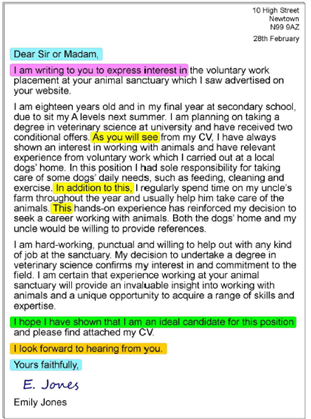 31s51d12Это мастерская. Она не очень большая, но очень светлая и уютная. Здесь есть доска для инструментов, скамейка и стол. Верстак находится под доской для инструментов, а стол - справа от верстака. На скамейке лежит молоток. На столе лежат гаечные ключи. Там же есть коробка с гайками и гвоздями. Они разного размера. На доске для инструментов есть пара плоскогубцев. На полу между столом и скамейкой проложен кабель. Пол в мастерской сделан из бетона. Под столом лежат кирпичи. Студенты проходят практическую работу в мастерской. Это полезно для их будущей профессии. В мастерской необходимо соблюдать правила техники безопасности.1.There is a tool board, a bench and a table.2.Nuts and nails of different sizes3.The box is located on the table4.There are bricks under the table.5.Students have practical work in the workshop. It’s useful for their future profession32t52c13В настоящее время станки играют важную роль в производстве практически всех металлических изделий. Машинисты используют их при изготовлении автомобилей, радиоприемников, холодильников, телевизоров и так далее. Каждая механическая мастерская оснащена станками. Они являются основным источником для изготовления составных частей всех машин и механических устройств. Существует около 500 видов станков. Некоторые выполняют одну операцию, например сверление. А некоторые выполняют несколько поставленных задач и называются обрабатывающими центрами.1.Nowadays machine tools play an important role in the manufacture of almost all metal products.2.Machinists use them in making automobiles, radios, refrigerators, television sets and so on.3.There are about 500 kinds of machine tools.4.Some perform a single operation, such as drilling. Others, called machining centers, carry out several kinds of tasks.5.Because the material is processed on them33u53b14С давних пор подготовка металлов к механическому использованию была жизненно важна для развития цивилизации. Золото, серебро и медь были первыми, которые использовал первобытным человек, поскольку они были найдены в природе в свободном доступе. Сегодня мы знаем более шестидесяти пяти металлов, доступных в достаточно больших количествах, чтобы их можно было использовать в промышленности. Металлы в основном являются твердыми веществами при обычных температурах и обладают сравнительно высокими температурами плавления, за исключением ртути. Они по большей части являются хорошими проводниками тепла и электричества, а серебро является лучшим в этом отношении. Их можно вытягивать в тонкую проволоку и забивать в тонкие листы. Что касается их химических свойств, то первое, что следует упомянуть, это то, что они сильно различаются по степени химической активности: некоторые из них чрезвычайно активны, а другие инертны. Земля содержит большое количество полезных для человека металлов. Из всех металлов, используемых в промышленности, железо остается, безусловно, самым важным. Современная промышленность нуждается в значительных количествах этого металла либо в виде железа, либо в виде стали.1.A technological process is a system of interrelated actions that are performed from the moment the initial data appears until the desired result is obtained2.Today we know more than sixty-five metals available in large enough quantities, to be used in industry.34m54c15Tesla Motors названа в честь инженера-электрика и физика Николы Теслы. В Tesla Mobile используется двигатель переменного тока, созданный непосредственно по оригинальному проекту Теслы 1882 года, который, по его словам, пришел к нему в виде лихорадочной галлюцинации из-за истощения, когда он работал инженером и изобретателем в Австро-Венгрии.Tesla Roadster, первый автомобиль компании, является первым серийным автомобилем, использующим литий-ионные аккумуляторы, и первым серийным электромобилем с дальностью хода более 200 миль (320 км) на одной зарядке. Базовая модель разгоняется до 0-60 миль в час (97 км/ч) за 3,9 секунды и, согласно экологическому анализу Tesla Motor, в два раза энергоэффективнее Toyota Prius. По состоянию на январь 2011 года Tesla поставила более 1500 экземпляров по меньшей мере в 30 стран. Tesla заявила, что будет производить в общей сложности 2400 экземпляров серийным тиражом. Tesla начала выпускать праворульные экземпляры в начале 2010 года для рынков Великобритании и Ирландии, затем расширила продажи на рынки Австралии, Японии, Гонконга и Сингапура.В настоящее время Tesla разрабатывает Model S, полностью электрический семейный седан. Tesla представила автомобиль 26 марта 2009 года с ожидаемой базовой ценой в 57 400 долларов США. Модель S будет иметь три варианта аккумуляторных батарей для дальности до 300 миль (480 км) на одной зарядке. 1.Electrical engineer and physicist2.The Tesla Roadster, the company's first vehicle, is the first production automobile to use lithium-ion battery cells and the first production EV35o55d16Разнообразие и варианты станков сегодня безграничны. Некоторые из них очень маленькие и могут быть установлены на верстаке, но другие настолько велики, что нам приходится строить специальные здания для их размещения.В любой мастерской выполняется несколько основных операций. Это токарные работы, сверление, нарезание резьбы и т.д. Основным станком в такой мастерской является универсальный токарный станок. Что такое токарный станок? Это машина с механическим приводом и специальными инструментами, которые могут резать или формировать металлические детали. Металл, который режет другой металл, должен быть очень твердым, и поэтому инструменты должны быть изготовлены из очень твердых стальных сплавов. Сам инструмент очень мал по сравнению с механизмом, который должен его направлять.Технический прогресс повышает точность станков. Современное оборудование позволяет изготавливать детали с очень высокой точностью. Можно найти целый ряд станков, которые могут сами измерять и проверять свое производство — станки, предназначенные для механической и автоматической обработки деталей. Такие машины могут удерживать детали, подлежащие измерению, и сами способны указывать точные измерения. Очень много таких "умных" машин можно найти сегодня в нашей промышленности. Поскольку станки становятся быстрее и сложнее, автоматические измерения и контроль должны иметь большее значение. Автоматизация - один из главных факторов инженерного прогресса. Гибкие производственные линии формируют основу для автоматизированных цехов. Основным принципом такой гибкой линии является тот факт, что ее можно практически мгновенно переключать с одного продукта на другой, который имеет аналогичную структуру, но отличается очертаниями. Он одинаково эффективен как в условиях массового, так и мелкосерийного производства и послужит повышению производительности. 1.There are some basic operations at any workshop. They are turning, drilling, threading, etc.2.It is a power-driven machine with special tools which can cut or form metal parts36l56d17Научно-технический прогресс в машиностроении будет продолжаться по двум основным направлениям. Во-первых, это автоматизация, в том числе создание "беспилотных" производств. Во-вторых, повышение надежности и продление срока службы машин. Это, безусловно, требует новых технологий. Машинные модули, которые только начали изготавливаться в больших масштабах, хорошо подходят для "беспилотных" отраслей промышленности. Ведется интенсивная работа над новыми роботами. Нам нужны не просто манипуляторы, которые могут взять заготовку и передать ее дальше, а роботы, которые могут идентифицировать объекты, их положение в пространстве и т.д. Нам также нужны станки, которые отслеживали бы весь процесс механической обработки. Некоторые из них были разработаны и производятся. За последние несколько лет в этой стране были созданы новые автоматизированные угледобывающие комплексы и машинные системы, установки для непрерывной разливки стали, станки для прядения шпинделей и челночного ткачества, станки для электрофизической и электрохимической обработки металлов, уникальное сварочное оборудование, линии автоматической передачи ротора и станкостроительные модули. для гибких отраслей промышленности. Для большинства отраслей машиностроения были разработаны новые технологии и оборудование. В кратчайшие сроки мы должны начать производство машин и оборудования нового поколения, что позволило бы нам в несколько раз увеличить производительность и найти способ применения передовых технологий. Большие резервы в продлении срока службы машин могут быть обнаружены в процессе проектирования. В настоящее время разработаны передовые методы проектирования машин, исходя из ряда критериев. Системы автоматического проектирования позволяют оптимизировать конструкторские и технологические решения, когда новые машины все еще находятся на стадии эскизного проекта. Многообещающим резервом увеличения срока службы деталей является усиленная обработка. В последние годы были найдены новые высокоэффективные методы. Первым и главным из них является вакуумно-плазменный метод нанесения покрытий на детали твердосплавными соединениями, такими как нитриды и карбиды титана, вольфрама и бора. Были разработаны методы усиления деталей машин, наиболее подверженных износу, например, в зерноуборочных комбайнах, чтобы продлить их срок службы в несколько раз. Таким образом, инженерам и ученым нужны не просто цифры, а скорее основные характеристики. Другими словами, это вопрос качества, а не просто количества новых машин, аппаратов и материалов.1.Nowadays machine tools play an important role in the manufacture of almost all metal products2.Automatic design systems make it possible to optimize design and technological solutions when new machines are still at the preliminary design stage.3.Methods have been designed for reinforcing machine parts most vulnerable to wear and tear, such as in grain harvesters, to make them last several times longer.37k57a181-e,2-c,3-d,4-a,5-f,6-b3874, 200000,1952,1/4,3,0858a19e39b59d20f40b 40% 0 баллов40-45% 1 балл 46-51% 2 балла 52-57%3 балла58-63%4 балла64-69%5 баллов70-75 %6 баллов76-81%7 баллов82-87%8 баллов88-93 %9 баллов94—100%10 балловСодержание Организация Язык Итого Студент 1 9 7 5 7 Баллы/ Оценка Содержание Организация Язык 9-10 (5) Коммуникативная задача решена полностьюПисьмо построено логично. Имеются Языковое оформление соответствует поставленной 9-10 (5) Коммуникативная задача решена полностьюсредства логической связи. Присутствует деление на абзацы (если необходимо). Текст выстроен в соответствии с правилами оформления определенного вида письма коммуникативной задаче. Используются разнообразные конструкции, верная лексическая сочетаемость. Верное использование лексических и грамматических единиц. Возможны небольшие орфографические ошибки, редкие грамматические ошибки, не затрудняющие понимания 7-8 (4) Коммуникативная задача решена полностью Письмо построено в основном логично. Имеются средства логической связи. Присутствует деление на абзацы (если необходимо). Текст выстроен в соответствии с правилами оформления определенного вида письма Языковое оформление соответствует поставленной коммуникативной задаче. Используются разнообразные конструкции, есть ошибки в лексической сочетаемости. В основном верное использование лексических и грамматических единиц. Возможны небольшие орфографические ошибки, редкие лексико-грамматические ошибки, не затрудняющие понимания 5-6 (3) Коммуникативная задача решена, но некоторые пункты не раскрыты. / Коммуникативная задача решена, но читателю приходится интерпретировать высказывание автора. Контекст задан неверно Письмо построено в основном логично. Имеются средства логической связи. Присутствует деление на абзацы (если необходимо). Текст в основном выстроен в соответствии с правилами оформления определенного вида письма Языковое оформление в основном соответствует поставленной коммуникативной задаче. В основном верное использование лексических и грамматических единиц. Возможны небольшие орфографические ошибки, редкие лексико-грамматические ошибки, затрудняющие понимание 4-3 (2) Коммуникативная задача решена частично Письмо построено в основном логично. Отсутствуют средства логической связи. Отсутствует деление на абзацы (если необходимо). Текст выстроен не в соответствии с правилами оформления определенного вида письмаЯзыковое оформление в основном соответствует поставленной коммуникативной задаче. В основном верное использование лексических и грамматических единиц. Присутствуют частые орфографические и лексико-грамматические ошибки, затрудняющие понимание1-2 (1) Коммуникативная задача решена частично. Попытка решить коммуникативную задачу с ответом, трудным для понимания и требующим интерпретации со стороны читателя Письмо построено нелогично. Отсутствуют средства логической связи. Отсутствует деление на абзацы (если необходимо). Текст выстроен не в соответствии с правилами оформления определенного вида письма Языковое оформление соответствует поставленной коммуникативной задаче. Частое неверное использование лексических и грамматических единиц. Присутствуют частые орфографические и лексико-грамматические ошибки, затрудняющие понимание 0 Содержание не соответствует цели письма. Работа не выполнена. Количество слов меньше необходимого минимума Письмо построено нелогично. Отсутствуют средства логической связи. Отсутствует деление на абзацы (если необходимо). Текст выстроен не в соответствии с правилами оформления определенного вида письма Языковое оформление не соответствует поставленной коммуникативной задаче. Присутствуют множественные ошибки, затрудняющие понимание Оценка (балл)Критерии9-10 (5)Перевод выполнен в полном объеме и в соответствии с общими критериями адекватности и эквивалентности. Полное соответствие стилистическим нормам и узусу языка перевода. Допущены 2 ошибки в лексико-грамматических трансформациях.7-8 (4)Перевод выполнен, в целом, в соответствии с общими критериями адекватности и эквивалентности. Допущены 3-4 ошибки, снижающие качество текста перевода из-за отклонения от стилистических, лексико-синтаксических норм языка перевода или, когда 10% текста не переведено за отведенное время4-6 (3)При переводе допущены 5-6 ошибок значительно снижающие качество текста перевода из-за отклонения от стилистических, лексико-синтаксических норм языка перевода или, когда 20% текста не переведено за отведенное время1-3 (2)Перевод не соответствует критериям адекватности и эквивалентности или более 30% текста не переведено.Содержание Организация Язык Итого Студент 1 9 7 5 7 Баллы Решение коммуникативной задачи (содержание)* Организация высказывания Языковое оформление высказывания 9-10 (5) Коммуникативная задача выполнена полностью – содержание полно, точно и развёрнуто отражает все аспекты, указанные в задании (B1 15-20 фразA2 12-15 фразA1 8-12 фраз ) Высказывание логично; имеет завершённый характер (имеются вступительная с обращением к другу и заключительная фразы); средства логической связи используются правильно Используемый словарный запас, грамматические структуры, фонетическое оформление высказывания соответствуют поставленной задаче, есть незначительные лексико-грамматические ошибки, которые не мешают пониманию высказывания, интонация и произношение в целом, не мешает пониманию 7-8 (4) Коммуникативная задача выполнена в основном: 1 аспект не раскрыт (остальные раскрыты полно), ИЛИ 1–2 аспекта раскрыты неполно/ неточно(B1 15-20 фразA2 12-15 фразA1 8-12 фраз )Высказывание логично; имеет завершённый характер (имеются вступительная с обращением к другу и заключительная фразы); средства логической связи используются, в целом, правильно Используемый словарный запас, грамматические структуры, фонетическое оформление высказывания соответствуют поставленной задаче, допускаются лексико-грамматические и фонетические ошибки, не влияющие на понимание 5-6 (3) Коммуникативная задача выполнена не полностью: 1 аспект не раскрыт и 1 раскрыт неполно/неточно, ИЛИ 3 аспекта раскрыты неполно/неточно(B1 11-15 фразA2 7-11 фразA1 5-7 фраз) Высказывание в основном логично и имеет достаточно завершенный характер, допускается недостаточное использование средств логической связи Используемый словарный запас, грамматические структуры, фонетическое оформление высказывания в основном соответствуют поставленной задаче 3-4 (2) Коммуникативная задача выполнена частично: 1 аспект содержания не раскрыт и 2 раскрыты неполно/неточно, ИЛИ 2 аспекта не раскрыты (остальные раскрыты полно) ИЛИ все аспекты раскрыты неполно/неточно (B1 8-12 фразA2 7-9 фразA1 5-7 фраз)Высказывание не вполне логично и не имеет завершенного характера, средства логической связи используются недостаточно или отсутствуют Языковое оформление частично соответствует поставленной задаче есть фонетические и лексико-грамматические ошибки, мешающие пониманию высказывания 1-2 (1) Коммуникативная задача выполнена менее чем на 50%: 3 и более аспекта содержания не раскрыты,ИЛИ 2 аспекта не раскрыты и 1 и более раскрыты неполно/неточно, объём высказывания – (B1 7 и менее фразA2 6 и менее фразA1 4 и менее фраз)Высказывание нелогично И/ИЛИ не имеет завершенного характера, вступительная и заключительная фразы отсутствуют, средства логической связи практически не используютсяПонимание высказывания затруднено из-за многочисленных ошибок ИЛИ ответ носит характер набора слов